Thru CR 544 as of 4/22/13.For a nice timeline of Earth events, see http://futureofmankind.co.uk/Billy_Meier/Event_TimelineSpiritual TeachingsContact 10 – see the entire contact…65. First, however, the human learns the truth, and thereby he will gain freedom and peace, a peace which is imperishable, a power without an end.Contact 11 – from v 61 onward…118. The human being only learns of his spirit through meditation, through knowing deliberate, inner contemplation, through deep immersion into the quietest chambers of the consciousness and the spiritual self, and by directly looking into the mirror of the inner and innermost life.  125. Material life only serves as a guide, in order to reach the fine-sided, the spiritual.Contact 18 – really emphasizes the term, “Creation.”  14.  Experience reveals that Creation is infinite beauty, a beauty above all beauty, boundless, intensive happiness without end, wisdom, knowledge, ability, truth and absolute certainty.  20. Creation exists in every human being as a fragment of itself.Contact 6 (Semjase)– the evolution of life:Contact 7 (Asket)Jesus Christ is not even his real name; it is Jmmanuel.  According to this contact, verses 184-5, Jmmanuel’s actual birthday is February 3rd (and not Dec 25th).Contact 114 (Quetzal):  The natural law states that a male life form may have many females but a female life form can only have one male b/c males can impregnate many females at once, but a female can only be impregnated by a single male (see vv mid 40s).Contact 148 (Quetzal):  We shouldn’t be keeping pets in our houses.  Cats and dogs are the most disease-carrying domestic animal, but cats more than dogs by a factor of about 17%.  Rats are the non-domestic animal carrying the most disease.  59% of plague victimes died due to either a cat or a dog.  Another example is influenza – passed on to humans by cats and dogs while the animal itself is immune.  Quetzal also claims that Rheumatism is an infectious disease (vv 25-26).  16% of rheumatism is contracted through cats and dogs.  43% of all illnesses ever to affect humans is due to close contact to animals.  Also allergies, TB, and nervous disorders originate from these animals.  So cats and dogs are the worst, birds are 3rd worst, and this also applies to rabbits, turtles, weasels, and all other animals that are kept by human beings as pets in human living spaces.Contact 151 (Quetzal):  On Erra, courtship is interesting.  There is a 3-year test.  For 2 years, a couple gets together every 7th day for a few hours.  They are not allowed to have sex of any sort during this time.  The other 6 days of the week they are supposed to contemplate that 7th day and if it works logically.  Then for the 3rd year, they are separated (on different planets actually).  If at the end of that year they still love each other, they marry.  Only after marriage is sex allowed.Contact 156 (Quetzal):  Physical activity is necessary for spiritual development.  At least 2 hours of intense manual activity per day if highly advanced, max of 12 hours of daily manual activity, avg of 6-9 hrs a day.  The more spiritually advanced, the less physical activity is required.  Future FIGU members would need to be only those with original Lyran spirit forms who incarnated here on Earth after they died here many years ago.Contact 157 (Quetzal):  Avg manual labor time for Americans (all races) necessary for proper spiritual consciousness evolution is 7 hours and 6 minutes.  Avg time for Plejarens is 1 hour and 58 minutes (and also for Billy).  The avg human on Earth needs a daily meditation of 20 minutes.Contact 173 (Q): After growing up at home, the avg Earth human needs 7 years of independent study and living before he/she should start looking for marriage partners.  Self-education should be done more, and this is often not done.  Additionally, people tend to marry early or as soon as they leave the home they grew up in, resulting in kids who weren’t meant to be born and hence are unable themselves to live according to natural (creational) law.Contact 182 (Q): In the context of STDs, AIDS, etc, Quetzal advises all human beings only be sexual with their sex partners.  He calls the current form of sex on Earth, i.e. with many sex partners, a perversion and strongly advises against it.  Says that even kissing can be dangerous if the health status of the other partner is not fully known.  Quetzal again says it is a violation of natural law to keep pets in the same living residence as humans, for not only does this lead to disease of the owners at the time the pets were there, it also leads to diseases for future owners of the same home, even after the pets no longer live there.  Quetzal also says that it is IMPOSSIBLE to keep animals from having fleas, even if they are kept from wandering.  As Q puts it, in verse 350 “The Earth person, who still believes that only wanderers could get fleas, underestimates the flea as he also overestimates the person.”  He goes on to explain how fleas have been around for millenia and are far superior in what they can do in terms of survival and how they eat and stuff.  Q also advises we stay really clean and trim our pubic hair to avoid areas where fleas like to grow.  Q says the Earth human still has pubic hair for evolution-obstructive reasons, and that we should all trim them off in order to truly stay clean. Fleas are the ultimate spreaders of disease as they prick a warm-blooded animal (including us) and infect us.  This is how the bubonic plague was spread.  Interestingly, even the plague was occassionally (although not usually) spread by drugs that were contaminated w/ the bacteria, such as opium, which was commonly used at that time.Contact 197 (Q): Here we learn that both Quetzal and Semjase will one day be Kings of Wisdom.  Billy is spiritually more advanced than the Plejarens, though he will not tell Quetzal why this is so, as he promised Sfath (Ptaah’s father) many years ago as a child that he would keep silent about his spiritual being until the Plejarens figured it out on their own.Contact 200 (Q): Pope Pious IX is wrong about his concept of the soul b/c the soul is really the psyche.  Also reincarnation of a spirit form occurs 21 days after conception, coinciding with the first heartbeats.  This is the “animation” of the fetus, and this spirit form contains the entire consciousness block of the new personality and it is actually on this day (i.e. 21 days after conception) that new life actually begins.Contact 208 (Q): Fear has 3 origins: 1) genetics, 2) misconceptions, imagination, ignorance, and fantasy, and 3) wrong upbringing.  If the fear arises from #2, it can be corrected with effort.  If it is not corrected, it can actually enter the genes and be passed down to offspring, leading to degeneration of future generations.  Regarding aggression, serotonin is a neurotransmitter that inhibits aggression.  Regarding intelligence, there are dozens of types (e.g. musical intelligence, consciousness intelligence, mathematical, etc).  The true intelligence quotient (IQ) must take into account all of these various types.  The higher one’s IQ, the faster one is able to compute certain facts.  The maximum computing speed is the speed of light.Contact 209 (Q): Suicide is always wrong and undignified, no matter what the circumstances.Contact 211 (Q): Billy and Quetzal say that women in general are more intelligent than men and men should strive to allow more equality for women.Contact 213 (Q): Meditative breathing can prevent diabetes and strokes.Contact 214 (Q): Elephants and dolphins are very advanced in their instinct-consciousness and use this to communicate with one another.Contact 215 (Q): Developmental aid to third-world countries as it is done on Earth by donation is wrong and inhumane.  It inhibits these people from progressing on their own and makes them dependent on donations to survive.  This is ultimately why the Plejarens are strictly forbidden to intervene directly into the affairs of humans that are less evolved than they are (i.e. us).  See this contact for a list of 21 ideas that the Plejarens wish the Earth people to do to become better, including: no more violence, abolish the death penalty and torture, worldwide birth control, food production improvement to bring food to all people, stop destroying the Earth, recognize Creation-given evolution as the highest goal and meaning of life, recognize that other life forms exist in the universe, peace among all without regard to race, gender, religion, etc, no more funding of weapons/war, stop wasting food just to gain profit, the individual must bear all responsibility for his own thought and consciousness evolution and stop trying to wait for someone else to do it for them.  The only way to change humans of the world is by changing oneself first and being an example to others.  We shouldn’t strive only for materialism and wealth in our lives, as these are “non-values.”  We must recognize the reality of reincarnation and live accordingly, namely in the pursuit of spiritual evolution toward the Creational.  So the recognition and conscious arousal of one’s own innermost being occurs through the awakening of the material consciousness as well as true awareness of the body.Contact 216 (Q): See Billy’s explanation for sacrifice, which is very complete (b4 v 244).  Basically, all sacrifices are done for profit, whether it’s for long life or something else.  This is in stark contrast to free giving.  Big discussion of acupuncture: first off, it did not originate from China, but rather was handed down to the Chinese from older traditions.  The technique has actually been around for millions of years, back to the time of Henok.  Q says it works to heal physical, psychological, as well as consciousness-related problems, and it even works on animals and plants if done correctly.  It aligns all of one’s life energies together if done in the right way.  In fact, Henok himself invented the technique.  The actual goal of acupuncture is to make the entire body well and prevent ailments from occurring, as opposed to healing minor problems.  This life energy is called Ur-energy or creational-energy, and is present in all spirits of a conscous or instinct-conscious form.  The Plejaren refer to this life energy as “Ching” and it flows along energy lines/channels called “Sananta.”  It is a form of cosmic electromagnetic energy that animates all moving life forms (e.g. also bacteria, viruses, plants, etc).  This is in contrast to passive life forms, like metal, rocks, sands, etc, which originate from a different energy source, which they simply call passive cosmic electromagnetic energy.  Hence nothing can exist in the universe without both positive and negative energy forms of either an active or passive nature.  the negative represents the passive, the feminine, receptive, dormant and old, while the positive represents the active, light and warmth as well as the masculine, generative, and the new, as this has been defined since ages ago.  IF these energies are out of balance, there is either energy surplus, deficiency, or obstruction.  It is this imbalance that leads to ailments in physcial, psychological, and consciousness-related forms.  And precisely where the acupuncture centers are – of which, overall, 786 exist, but in the Chinese acupuncture teachings, as far as I know, only 672 of these are known – the life energy penetrates at the body’s surface, where it can be influenced by the acupuncture needling.  The energies align with the flow of blood pretty well, and each Sananta is associated w/ an organ of the body.  Not only do the body and organs have an immune system, there is also an immune system specifically for the psyche and consciousness.  If an energy obstruction occurs, then acupuncture at the right site can relieve the obstruction and resolve the illness, but there are different types of acupuncture for different ailments.  The needles for acupuncture are about ½ mm thich, and the depth of insertion ranges from a few mm to 5 cm, depending on the acupuncture point.  The puncture itself stimulates growth hormones to signal new nerve growth at that point and to resolve any inflammation present.  We must also shy away from looking at the human as a bunch of organs, but rather “Social, consciousness-related, psychological, intellectual-sentimental, and emotional constitutions of the human being are also of utmost importance; therefore, not just the conventional medical thinking and the related aspects, diagnoses, and resulting medication may be considered.”  The functions of the organs as well as the worlds of thoughts, feelings, psyches, emotions, and consciousnesses are also allotted to the 5 natural elements: earth, wood, fire, water, metal.  Using “moxibustion,” or applying dried moxa to the tips of the needles, accelerates the healing process.  With acupuncture, if done correctly, there are no side effects.Contact 218 (Q): There are no ETs or gods who will bring about salvation to the Earth.  People must bring about their own salvation themselves.Contact 220 (Q): Billy can access the memory banks of various spiritual teachers, including Henok, Henoch, and Nokodemion, which the Plejarens cannot yet do.Contact 221 (Q): Billy discusses the way criticism is currently done on Earth, that it rarely reflects an accurate assessment using reason and taking all the positives and negatives of a person/situation to form an accurate assessment.  Instead, critics are often arrogant people striving only to put someone down so that it affects them psychologically and this does not lead to any good results.Contact 225 (Q): The conscous awakening in terms of recognition of the truth must lead to the recognizing, committing, learning, experiencing, and resolving of errors among human beings (meaning we have to experience error and then resolve it).  This is true for human life forms all across the universe, not unique to Earth.  The 7 belts of the universe are discussed (see above).  The material belt is contained within the much larger belts of the universe (e.g. transformation belt, creation belt, etc), but this fact will remain unknown to Earth scientists for a long time.  A strong delusional belief in god can actually lead to electrical vibrations in certain areas of the brain that, when awakened, can lead to visions and hallucinations (e.g. of the Virgin Mary or angels) that are pure fantasy and do not correspond to reality at all.  This delusional belief can eventually lead to a certain type of mania and many evil ramifications.Contact 228 (Q): Semjase and Q are at the Srut level of evolution, as is Billy. Feelings arise mostly from thoughts, and from these the state of the psyche is formed.Contact 229 (Q): Timeline of the prophets:See the predictions of Jeremia in contact 229.  Predictions of Elia in Contact 230.  Contact 230 (Q): Elia predictions.  Jmmanuel, then Mohammed, then Billy each came after Elia.  They all share the same spirit form but with different personalities.Contact 233 (Ptaah): No pure spirit form communicates with material life forms unless they do so indirectly.  1.03 people out of a billion are evolved enough (as of 1989) to communicate w/ higher spiritual forms, and these people’s spirit forms originated from foreign worlds.  These are also impulse contacts only and will never become publicized.Contact 235 (Ptaah): Marianne Uehlinger was named Xandaala, which means “The Conscientious One,” 13,500 years ago (from 1989) and her spirit form evolves parallel to the main group (FIGU), although she is not part of the group.Contact 236 (Ptaah): The name “Ptaah” means in Old-Lyran and Plejaren languages, “he who lives life in wisdom.”  All ideologies are doomed to failure.  Only the truth of Creation is the way to live.  The term “Sabbath” refers to a law that says that from sunset on Friday to sunset on Saturday a Jew must stay within 1,150 meters of his home.  This distance was known as a “Sabbath.”  The name “Jesus” means “The fundamental one.”  Over the years, the name evolved to Jesus: from Jesod to Jesad to Jesud to Jesa to Jsa to Jesus.  Only the spirit form is reincarnated into a new personality, but the personality itself is not.  Once death occurs, the personality is completely dissolved into pure energy.CR 238 (Ptaah): It takes 60-80 billion years for a human to evolve into the first pure spiritual level of Arahat Athersata.CR 248 (Ptaah): Homosexuality is natural in that it is a sexual variation rooted in genetics, but it is considered against nature in that no reproduction can occur.  It is not unlawful in a creational-law sense as it is a purely natural state.  It should not be condemned or judged as unlawful, either, b/c it is natural.  However, homosexuality that is not genetic but arises from thoughts & fantasy is degenerate and wrong.  It is against creation when 2 men or 2 women come together to procreate through gene manipulation, but it’s ok if it is done just for sexual gratification.  Even very advanced space travelers have not yet figured out how to penetrate other creation belts of the universe or time travel or go to other dimensions.CR 249 (Ptaah): All pyramids made for meditation should be made from copper as it can conduct electricity.  All pyramids made from non-conductive material can gather energy on its interior and cause cell and tissue damage.  Most people affected by such pyramids are completely unaware that their tissues have been damaged however.  Religion is the most powerful today than it has ever been, although it may not seem to be.  In every aspect of society, including gov’t, military, economics, etc, religion takes the reigns.  He who praises without criticism is the worst enemy.CR 251 (Ptaah): Man is not born evil.  He is born with both positive and negative factors, always with the ability to overcome the negative with effort.  Religion will continue for several more centuries, though new religions will be developed and different holidays made.CR 260 (Ptaah): The death penalty is wrong and all who support it are inhumane and often worse than the person being executed.  A fetus is able to feel pain by the 12th week of gestation.  The first function of the fetal heart coincides with the entrance of the spirit into the body, which occurs on the 21st day of gestation.  Creational speed is 10^7000 fold the speed of light, and the speed of the Absolute Absolutum is many times faster.  There are 7 stages to the Absolute Absolutum, as there are for the human spirit.  Each newborn life has the right to consciousness-related and physcial intactness.  Billy is the prophet of the new time, which spans 2,155 years from 1844 to 3999 by our current calendar, although the actual dates would start in 1839 (our 1844).  CR 306 (Ptaah): Billy’s essay, “Progress,” is presented, which he wrote at the age of 11!  Evolution is the meaning of life, and all material humans evolve so long as there are humans living.  It is a gift of Creation for us to have the ability to change over time to something better, and we should all change in order to further evolve toward perfection.  One changes his neighbor by being a living example of what is right.  The word, “Talmud” is an old Lyran term that means suitcase; hence the “Suitcase of Jmmanuel.”CR 323 (Ptaah):  Animal sacrifices as specified and practiced in Jewish rituals are completely wrong and inhumane because they cause the animals immense pain and suffering.  What’s worse is that the Jewish priests of ancient times knew this but continue to lie about it even today.  Also, the notion that pork is unclean because pigs roll around in external dirt is completely bogus!  None of these animal laws were ever ordered by any IHWH (Ischwish), as they were all contorted by Jewish and Moslem priests and completely of terrestrial human origin.CR 371 (Ptaah): When cosmetic surgery is not performed for a real medical reason, it is only the result of psychological impairment, as are tattoos, piercings, and other derangements of the body done purely for looks.  Sports fanatics believe incorrectly that they have no other achievements for themselves, so they must get their kicks by watching the achievements of others.  There are no sports fanatics on Erra as there are on Earth.CR 434 (Ptaah): Outside of Buddhism, 82.7% of Earth humanity is caught up in a religion of some manner and is hence not independent in their thoughts and reason.  The other 17.3% are freethinkers.  Of those, 1.9% are completely indifferent to world events and religion, while the remaining 15.4% follow the teaching of the Truth, either consciously or unconsciously.  As long as all the world religions exist, there will continue to be evil in the world.  Ptaah also observes that all those who are religiously involved, while not outright wanting murder or evil, will succumb to revenge, war, murder, and other evils as long as their state religious authorities call for it.  CR 437 (Ptaah): Dalai Lama (Mongolian Dalai = ocean of learned knowledge; Tibetan bla-ma = the superior).  In reality the Dalai Lama is a political power figure, although he purports to be a great spiritual leader tied to Buddhism.  Lamaism is different than Buddhism and is a degenerated sect.  The 14th Dalai Lama fled China to India in 1959.  The current Dalai Lama (2006) is Bstan-‘dzin-rgya-mtsho and is a political figure and a Lamaist, not a true Buddhist.  This particular CR lists all the wrongdoings of the Dalai Lama.  The US Secret Service and CIA were instrumental in making the Dalai Lama’s exile from China to India a success.  Another reason our CIA was in Tibet was to prevent uranium from going into the hands of Russia.  Helena Blavatsky spread the nonsense of the “ascension of Tibetan Masters” in the 19th centure and helped kickstart the new age movement.  The Nazis Rudolf Hess and Sebottendorf were also influenced by this movement and in 1918-19 they founded the secret Thule Society in Munich, based on Lamaist principles.  They themselves were anti-Semitic.  The Thule Society consisted of 1500 members of Bavarian society.CR 453 (Ptaah and Taljda): Ptaah has attained the first level of Srut advancement and is no longer Ischwisch.CR 501 (Ptaah): The Plejarens allowed an incorrect translation of Talmud Jmmanuel to be published so as not to endanger Billy’s life even more.  The current translation, which contains errors with a slight Christian bent, was allowed to be published for if the actual translation was published Billy would have likely been killed.  There have been 22 assassination attempts on Billy since the current version was published.  Now (Sept 1, 2010) Ptaah tells Billy it is time to publish the correct version, without any religious mistakes.  The original translation appears the way it does because Isa Rashid had religious beliefs that he iterated into the translation when he was translating the scroll.CR 515 (Ptaah): The material belt of the universe renews itself every 49 billion years, and the last renewal was 17 billion years ago.  The entire universe is already in its 3rd form of constant renewal and is about 46 trillion years old.UFO Contactees/False ProphetsContact 2 (Semjase):v. 59 – Kenneth Arnold (actual contactee), he was a pilot who saw beamships.v. 61-2 – Frauds include Karl Michalek and George Adamski (see also contact 7 around v 100), Elizabeth Klarer (from South Africa), Menger (Contact 39, vv 149-51), Salvador Villanueva Medina (Contact 39 v 32 toward bottom w/ Ptaah), Claude Vorilhon (aka Rael, Contact 109).v. 65 – other frauds include Harushi Tsukamoto, Jerrold Baker, R. O. Schmidt, C. A. Anderson, Angelucci, and many, many moreContact 7 (Semjase): all about M. Rashid, a priest from the Greek orthodox church who translated the Talmud of Jmmanuel into German.  This isn’t his real name, though, and he is no longer in contact w/ plejarens as he allowed part of the manuscript to get burned up by the Israeli army.V. 80s – talks about Uri Gellar being a fraud, having never seen a UFO.Contact 39 (Semjase): vv 136 – 140s; There are thousands of contactees, mostly of telepathic contact only.  There are 21 names given to BEAM of lesser importance, and 3 other contactees who have important tasks.  There are around 17,718 Earth humans who as of 1975 had telepathic contact to some degree.  There are also thousands who have had visual contact of UFO’s, and 173 of whom have been somewhat significant with publisizing these accounts.  They are all over the world.  For exact numbers, see esp vv 165 onward:Contact 44:  Saint Germaine and his contact with the Freemasons.  His real name is RAKOCZI (V 135).  Basically he is a big fraud who claimed to live over 2000 years and called himself immortal, although he really only lived to be 73 years old.Contact 119:  Actually talks about Erik von Daniken and his assumptions about Ets etc.  Semjase says von Daniken’s theories about ancient relics are correct only <4% of the time (little past half-way in the contact).Contact  141: Semjase gives an overview as to why people might invent contactee stories – self-recognition through fame, politics, etc.  Also Stefen Denaerde (UFO contact from planet iarga) is presented indirectly as a fraud, as a model head of a made-up alien is named as fraudulent by Semjase, and this head seems to represent aliens described by Denaerde.  Also the same for Artur Berlet (UFO contact from planet acart).Contact 142: Josef Wanderka – another fraud.Contact 145:  Anatol – contact w/ Ashtar Sheran (Giza Intelligence).  Meriam, who is 17 yo in 1981, is in telepathic contact w/ the Plejarens.Contact 155 (Quetzal):  The book, “The Chronicle of Akator” is all lies.  The chief of the white Indian people, Ugha Mongulala, is fake.  This false chronicle was written by Karl Brugger.    Tatunca Nara is also fake – in real life he was a German named Hansi Richard Günter Hauck who joined the Brazilian secret service and later lived in a jungle spreading lies about himself and killing people.  Apparently this lie was spread forth by Erich von Daniken.Contact 167 (Q): Köhnlechner is some german guy pretending to be a healer.  Quetzal denounces him as a fake and a profiteer, knowing nothing about true healing.  He just wants money, and hurts many to get it.  He’s compared to Master Edward Alexander Crowley, who was also a claimed mystical healer but in fact a big fake as well.Contact 182 (Q): The group MUFON, is ignited against Billy and the group.  There is a particular US film by Larry Young that really gets them going.  Jim Lorenzen is at the forefront of the attacks against BEAM.Contact 193 (Q): All about how Lee Elders’ film was “tasteless” and dishonest in his portrayal of Billy and FIGU.  Interestingly, in CR 195, we see that through years of investigation namely by Quetzal, Billy realizes that in fact Lee Elders was not in the wrong and is a good dude.Contact 213 (Q): All about a false prophet by the name of Shree Rajneesh, aka Bhagwan.  He started a religious sect (Neo-Sannyas movement or Sannyasin sect) which is basically a bunch of group sex.  He gets renamed Osho and starts the “Osho Movement” in 1989 and dies Jan 19, 1990 in Puna.  There are about 200,000 followers who continue the sect.  Another false prophet is the sect leader, Sri Sri Ravi Shakar.  He’s an Indian guy who claims he had an elightenment in 1982 (which is a lie of course).  For 10 days, he did nothing but breathe, claiming 80% of his body’s wastes were eliminated through his breath alone (another big fat lie).  This sect is known as AOL, or Art of Living, and it is centered in India.Contact 214 (Q): Arthur DeMoss leaves behind a big fortune for Christian recruitment in the new millennium.Contact 233 (Ptaah): There will continue to be lots of slander and lies about ET contacts w/ Americans, although the Plejarens do not carry any contacts with Americans at all.  More frauds mentioned (see V. 17) esp Haton and Sananda.  Also no more contacts for Earthlings from Ashtar Sheran, who died in 1983 in the DAL universe, hence he will reincarnate there, and not our DERN universe.  A dude named Dharma is a liar who claims Jmmanuel transmits messages to him.  Some guy named Von Keviczky is wrong in his assertion that Billy’s photos and other forms of proof are fake.  This guy only has the maturity of an avg 22 yo on Earth.CR 236 (Ptaah): Yoshi Kozakura lies about contacts w/ Plejaren and other ETs.  Another liar is Emiko, who also holds no contacts w/ ETs.CR 238 (Ptaah): The original copyist of Billy’s Talmud Jmmanuel was named Krauer and she brutally mutilated the translation with huge purposeful falsifications.  Billy found out about this when a U.S. publisher sent him a copy for editing.  Turns out Krauer is a Zionist and her spirit form inhabited Simeon, the Pharisee father of traitor Judah Ihariot during Jmmanuel’s time.CR 239 (Ptaah): Semjase’s only other contact besides Billy on Earth was a woman named Elsa Schroeder in the Persian desert near Zahedan in Iran.  This was an accidental encounter and occurred while Semjase was digging up some time device.CR 249 (Ptaah):  Dan Fry made contact w/ ETs and was taken aboard their craft.  He made pictures of their UFOs but later destroyed them as they were being falsified as well as the story behind those aliens.  Hence any photo floating around purported to be Dan Fry’s is a fake, though this is not by his doings (he was a real contactee).  Billy has been accused of plagiarizing from a book called “Spiritual Training Through Attentiveness,” however Ptaah explains how the author of this text, Buddhist monk Nyanaponoka, actually wrote this text based on a meditation document that Billy wrote at the age of 11 w/ the help of Quetzal and Asket, who used ancient Sanscrit and Pali texts to make it.  Omnec Onec was an American woman claiming to be from Venus, which is of course utter nonsense.  Elizabeth Klarer is one person who claims she was impregnated by an ET, but she is a big fat liar.  Even stuff we say under hypnosis is often a lie.CR 251 (Ptaah):  Ed Walters is a fraud.  The Plejaren had contacts with 5 other humans besides Billy, all of whom have now died.  Religious stigmata guy Giorgio Bongiovanni is a fraud.  Like the first stigmatist, Francis of Assassi and several hundred since him, the stigmata are actually produced through a psychogenic effect.  Michael Heseman used a fake cover photo for his book with fishing lines etc.  Carlos Diaz is another fraud.CR 260 (Ptaah): Fiat Lux sect leader Uriella, aka Erika Bertschinger, is a big fraud.  The comet Hale-Bopp is 38,432 m long and 36,781 m wide.  The coming of this comet has been associated with suicide cults such as the one led by Applewhite where he preached that humans must rid themselves of their material bodies so they can be saved from the end of the world at the turn of the millenium by spiritual aliens, which is total BS!  The cult Solar Templars did a mass suicide twice already!CR 424 (Ptaah): Kenneth Arnold (see above) actually witnessed secret military aircraft and not UFOs in the 1940s.  Betty and Barney Hill claimed to be abducted by aliens but in fact never were abducted (hmm, I think this contradicts something Semjase told Billy a while back).  Ptaah said their abduction experience was an illusion caused by Earth’s electromagnetic field.  Hypnosis will not be able to uncover any truth related to such experiences as both hysterical experiences and deliberate lies can still be covered up under hypnosis, not to mention that the technique of hypnosis itself is often done incorrectly, so in fact the subject is not hypnotized but only pretending to be.  Einstein was impulse-contacted by the Plejaren without being aware of it, as were many other educated people on Earth.CR 432 (Ptaah): Richard Boylan and the Star Kids project are discussed.  Boylan is a delusional guy who thinks he gets messages from ETs claiming that they are the only ETs in contact with Earth humans and that Billy is damaged.  Ptaah says that basically the man (Boylan) is insane.  Boylan says that the only federation in contact with us is the Star Nations.CR 443 (Ptaah): The books of David Icke, Zacharias Sitchin, van Helsing (Jan van Holey), and Andreas von Retyi are all full of lies and swindle just so the above named authors can get rich.  There is no reptilian race as Icke describes.CR 483 (Florena): Kal Korff wanted to make a DVD that stirred controversy about the contacts using Michael Horn as the person arguing for the contacts and himself arguing against the contacts.  Ptaah says Korff suffers a consciousness-related disorder similar to delusion and hates Billy and wants to make Billy look like a liar.  Ptaah informs Billy to tell Michael Horn to distance himself from Korff because nothing good could ever come from such a DVD.NumbersContact 3 (Semjase):39. A human being may become hundreds or even thousands of years old when he has reached a certain spiritual and consciousness-related state of relative perfection and a correspondingly high and sound way of living.40. But after that state of about 40 to 60 million years, the spirit no longer requires a purely material body and becomes a half-spirit body.41. It then lives only in half-material form for an additional 60 to 80 billion years and in such lofty spheres that we can no longer communicate with it from the purely material human level, except when there exists a very high consciousness-related and spiritual level of evolution.42. After 60 to 80 billion years, the half-spirit form—the half-material form respectively—transforms itself into the first pure spirit form and enters the level of Arahat Athersata.Contact 35 (Ptaah):  Nearest inhabited planet is about 5 light years from Earth.  It is called Akart and suffers from overpopulation (23 billion).  These people come here often to get food and stuff.  They’re just a little bit ahead of us technologically and spiritually.Age of Plejarens:50. What you do not know, though, is that our average life expectancy is very high and amounts to several hundreds of years—that is, about 1,000 years.51. Judging from that, I am still very young at 330 years, which corresponds to about 33 years by your standards.Contact 4:  It takes Plejarens 30-31 days to learn a language; 21 days to mentally learn it and 9-10 days to practice and perfect speaking it (v. 22-5).55. The safety rule is calculable and states that hyperspeed is only to be initiated 153 million kilometers (95,625,000 miles) away from the nearest planet.Contact 5:Great Flood – occurred 10,079 years ago (from 1975) and was d/t the “Destroyer” comet.  The Destroyer Comet -- This comet has a revolution of 575.5 years and will again come dangerously close to Earth in the year, 2255.  It last passed by Earth in 1680.  The last great catastrophe caused by the comet occurred about 3453 years ago (from 1975).  Extensive storms and volcano eruptions were the consequence. 51. Human beings and animals died in large quantities, mountains got shift(ed) and the depthes of the oceans changed.  52. In the Mediterranean Sea the lava walls of the volcano Santorini got torn deep down and large quantities of water penetrated. 53. This evoke(d) a huge catastrophy, because from this, the volcano exploded and destroyed the isle.  Comet is also responsible for bringing in Venus from a distant solar system.Contact 7:  1500 years old – avg age of ancient races.  The last “vicious” being was killed about 230,000 yrs ago.  (vv. 158-60).  Talks about reincarnation near vv 200.  Spirits actually incarnate the body around gestation day 21 (v. 196).Contact 39: 0.57% -- the percentage of ET’s who have visited Earth and made actual contact with Earth human beings, excluding those who lived here and have become a part of Earth history.  30 million years – how much more developed Plejarens are than us (Ptaah, toward latter half).Contact 45:  666 – this number corresponds to the numerical value for “Jesus Christ” and symbolizes “anti-logos” or anti-truth, in that Jmmanuel’s teachings have been falsified under the name Jesus Christ.Contact 107: On Sept 20, 1977 a spaceship shot a laser cannon on a Russian dock in the city of Petrozavodsk at Lake Onega.Contact 117 (Ptaah):  It takes an avg of 58 days for a human being to mentally change himself into the will and laws of the creation with effort.  For early FIGU members, with the knowledge they have, it should take a max of 36 days (v. 61).Contact 119 – talks all about a creation day being 311.04 trillion years, etc.  Mentions that the speed of light actually has a half-life.  Regarding oxygen production of trees (Semjase):Contact 127:  The total number of elements in the universe is 280.  Also something about the original height of the Giza pyramid if multiplied 7-fold equals the current speed of light.Contact 143:  The size of the universe (refer to spiritual teachings above about the 7 rings of the universe): This real Solid-state Universe is calculated from the end of the Creation Ur-Core's outer wall up to the beginning of the outer wall of the Transformation Belt, which exhibits a half diameter of 7,869 octillion light-years and is, thus, the next largest belt after the Creation Belt.Contact 150 (Quetzal): V. 89. If the Earth human would be reasonable and would introduce an appropriate birth stop, then within a short period of time, a reduction of earthly humanity, back to the normal level of 529 million, could be accomplished.  This would solve our energy problem in a natural way and also the procurement of food.  V 158 – Saturn has 29 moons according to Billy, if you omit Adoniden, even though in 1981 only 10-12 were known to Earth scientists.  The tiny planets of Adonis, which actully orbit mllions of kilometers around Saturn, won’t be discovered for a long time. V 278 – after 70 hours of weightlessness, the human body begins to suffer organ damage.  V 367 – Plejarens are about 3500 years ahead of us in technology.  Quetzal also makes an interesting point here that we should have our cars serviced approx every 2 weeks, and that cost should not be an issue as materialism is basically wrong and preventive of true brotherly love.  Regarding the Destroyer, if the Earth exhibits a volume of about 1,083.3 billion cubic meters, with an average density of 5.516 grams per cubic centimeter, then the Destroyer, in comparison with that, is a giant, exhibiting a volume of 1,694.2 billion cubic meters, with an average density of 7.18 grams per cubic centimeter.  It rotates at only about 75% of Earth’s rotational speed however.Contact 154: According to BEAM, with an Earth population of about 4 billion, the following chart shows the age at which people can first pick up vibrations of their true love or marriage partner (for white people only).  Add several years for overpopulation.Contact 162 (Quetzal): Plejarens, i.e. “the best of our people” master up to 50 different professions.Contact 166 (Quetzal): The planets in our solar system are on the same side of the sun about every 180 years, but are aligned in the same quarter space on the same side of the sun about every 500 years.  The planets were closest to each other on March 14, 1982.Contact 173 (Q):  There are 2862 life forms considered to be allies of Plejarens who visit the center (Billy’s home) on a regular basis (v. 18).  The largest ally is Andron, 5 m, 26 cm tall (17 ft 3 in).  The shortest allies are around 70 cm tall.  See also Contact 175, v. 80, that talks about Andron materializing.  Andron was spotted by a spy of Billy, who then realized that aliens were real and that Billy’s message was real, and this spy eventually committed suicide as a result.Contact 182 (Q): There are 17,684 known species living on Earth to the Plejarens.  Earthly scientists in 1983 knew of about half of them.  Carbon dating – our technique is in error of up to 1942 years for certain materials older than 1438 BC.  This is due to our f’ing up the atmosphere and messing up the decay process of certain elements.  An example is our supposed timing of Moses and the Santorini Catastrophe, which is roughly 1500 BC.  According to the Plejarens, however, the actual dating is around the time 3453 BC.Contact 184 (Taljda):  Humans of Earth lifespans have been shortened due to years of injustices from foreign forces manipulating our genes and loss of evolution, whereby our current lifespans take place within the developmental stage of a child.  The universal human being’s life expectancy ranges anywhere from 964 to 1089 years.  Early adulthood is truly not reached until the age of about 75, hence we are all basically dying as children in a natural evolutionary sense.  Puberty occurs around age 50.  Again, our bodies are genetically programmed currently for cell decay way prematurely, due to external influences on our genes many years ago.  Also, during a 70-year existence, the avg human only learns about 11% of what he can learn; thus, he dies as a 7-year old in an evolutionary sense.Contact 216 (Q): Quetzal’s parents at the time of this CR (1987) are 481 yo (mom) and 483 yo (dad).Contact 228 (Q): Neptune has 8 moons plus other large objects that orbit that planet.  We only know of 2 moons, Triton and Nereid.  Triton is the coldest place in all of the SOL system.  Neptune itself is about 50k km diameter at its equator.  It rotates completely on its axis every 16 h (a day on Neptune = 16 h), and its mass is 16-17x that of Earth.  It has a cyclone storm system on it that could fit Earth, at about 12k km across.  Our universe constitutes a double-spiral and is an egg-shaped creation.  It is 46 trillion yrs old from the Big Bang and will expand until it is 155.5 trillion years old, when it will then contract upon itself.  3/5 of the energy in the material universe is black energy.  The Milky Way has 570 billion suns w/ planets, and about 7 million solar systems w/ planets on which higher life forms exist.  In this galaxy, there are 2.63 million highly-developed human civilizations and another 1.141 trillion from other galaxies.  There are about 1.04 million civilizations in The Milky Way that are developed only to a low form of evolution.  Plejarens estimate that approx 6-7 trillion human civilizations exist in our space-time configuration in this universe.  There are several belts outside of Pluto where approx 1.3 trillion objects orbit, 130 billion of which are comets.  2 such belts, or ring systems, exist and encircle our solar system, but the objects in the 2nd and more distant belt are in deep space with no visible light on them, so they remain invisible from Earth.  This 2nd belt contains the “primordial soup” of which our solar system originated about 5.5 billion yrs ago.  The “primordial soup” cloud itself actually has existed for about 46 billion years, but the conditions changed 5.5 billion yrs ago so that our solar system could be created.CR 436 (Ptaah): Our entire universe is 46 trillion yrs old.  The material belt, which we wrongly assume is the entire universe and also wrongly assume that it is only 13.7 billion yrs old, is in fact still expanding.  This expansion process repeats itself every 49 billion years, and the last change or repitition occurred 17 billion yrs ago.  Solid matter actually begins in the material belt about 15 billion light years away from our milky way galaxy.  The inner and outer transition zones are where the background radiation originate.  The age of the material belt is oldest on the edge and youngest in its interior (which is c/w an expanding material belt).  The Plejaren possess a particle that is 36 billion years old, which they found in the transition zones surrounding our material belt.  So every 49 billion years the entire coarse matter renews itself as new stars, planets, etc.  This transition process takes about 2 billion years, and in the process certain residues are deposited in the transition zones and other particles into the material belt as dark matter and dark energy.  Therefore dark matter is much older than coarse matter in the material belt, which again is only 1 of 7 belts that constitute the entire universe (see diagram above).  The reference section of this CR gives various widths of each belt of the universe. History of Mankind on EarthContact 7 (Semjase): around vv 90 onward.  Some highlights are that there are many races on Earth, some who are completely unknown to us now (e.g. a Blue race near India that mostly live underground, etc), but that all were descended from various ETs.  Man did NOT evolve from apes; rather several ape species were genetically evolved from mankind through various manipulations, one of which is the modern day Bigfoot or Yeti (v. 145-6).Adam = Earth human beingEve = derived from Eva = bearer of lifeContact 9 (S) – the entire contact takes up around 50k years ago and continues to present day.  Plejarens were descendants of ancient tyrranical rulers on Earth.  See esp vv 163 and around there.  Talks about the Golden Age, which is the transition into real life (see above for def of real life).  There is a transitional period lasting about 184 years that culminates in the year 2028 (vv 170s).Contact 55:  All about Quetzalcoatl – a benevolent ruler over Egypt who went to the Aztecs and was venerated as a God.  An evil counterpart to Quetzalcoatl was Huitzilopochtli of the Giza Intelligence.  He demanded blood sacrifice from the Aztecs and eventually drove out Quetzalcoatl.  This also discusses the exact location of Atlantis (Greater and Lesser) and Mu.  See also contact 70 for more on Atlantis and Mu.Contact 70 (1976):  Picks up 133,000 years ago.  Basically the entire contact.  115k years ago scientists flew up into Beta-Centauri.  113k yrs ago, Arus the Barbarian attacks Earth.  The 3 populations on Earth (see vv 137-40).  Goes thru various rulers…Arus the 11th, then Jehavon, then his son Jehav, who ruled 3660 to 3320 years ago.  Jehav begot 3 sons, Arussem, Ptaah and Salam.  Arussem, the oldest brother, kills Jehav to try to get all the power himself, but he is stopped and exiled by Ptaah and Selam.  Arussem returns to Earth unknown and settles under the Pyramids in Egypt and establishes the “intelligences of Giza.”  Henn, AKA Jehova, gets rid of Arussem and expands the Giza Intelligences around year 3010 BC. In 2080 BC, his nephew Kamagol the 1st takes over.  Kamagol the 2nd took over and actually ruled until his death Dec 27th 1976.  Meanwhile, Ptaah ruled for 93 years, then Selam, then Selam’s son Plejos took over 2040 years ago.  Plejos went back to the Plejaren 1994 yrs ago after Jmmanuel was born by the Spiritual leader Gabriel (at Plejos’ command).  Since that time, the Plejaren have been ruled by the “High Council” of spiritual rulers.Contact 113:  Talks about various popes, including how Pope John Paul 1 was murdered so that it looked like a heart attack (warfarin overdose?).  Verse 128 makes the prediction by Quetzal that the 266th pope (i.e. the one after our current Pope Benedict XVI, the 265th pope), will make the turning point for the “end of the world.”  The catholic church apparently ends with this 266th pope.Contact 115:  The olympic games originated in 468 BC by Pelepon from Minoa as a peaceful event.Contact 117:  Billy’s past lives include former prophets (in order): Henoch, Elia, Jesaia, Jeremia, Jmmanuel, Muhammed, Billy.  So apparently he was Jesus (Jmmanuel) and Muhammed.  Interesting…Contact 118:  An airplane in 8/15/1976 disappeared in South America, departing from a city called Quito.  There were reports of ET abduction and hijackers.  In actuality, Quetzal reports the plane crashed at about 6000 feet into the volcanic mountain Chimborazo in the Andes of Ecuador.  60 people died instantly from the crash.  In 2002, the debris was found and confirmed Quetzal’s explanation (see discussion portion of the contact report).  It was known as Flight 232.Contact 119:  Regarding the Nazca Lines in Peru:PropheciesContact 115:  Semjase tells Billy about the Jim Jones mass suicides in 1978 in Guyana.  Talks about the Voyager 1 probe to discover the Red Spot on Jupiter is a 1000+ year old storm and will discover rings around Jupiter, Saturn, and Uranus.  Billy recites many facts about Jupiter and its moons.  Civil War in Iran w/ overthrow of the Shah on Feb 9th – 11th 1979.  China attacks Vietnam.  China forms an alliance w/ West Pakistan (v 105).  Russia invades Afghanistan.  Billy must warn the governments of the world by Feb 1980.  Queen of Holland resigns in 1980 (v 115).  The olympics of 1980 are politically corrupt (vv 120s).  Billy will again proclaim many prophecies as another personality in the year 2075, 100 yrs after starting these contacts in 1975.  His works will last about 800 years until 2875, at which point he emerges again in a different personality (v 159).  Billy is lonely (and from ancient Lyra) until he leaves the Earth again, in the year 3999 (v 195).  Mt. St. Helens erupts (v 291).Contact 119:  The toxin that builds up to excess in humans that leads to criminality is phenylethylamine.  If we figured out how to neutralize it, we could be free of crime apparently.Contact 125: Three volcanoes become active in the near future – Vesuvius, Etna, and Stromboli.Contact 135:  predicts a major earthquake in Algeria on October 10th, 1980, that wipes out 80% of the city of Al Asnan.Contact 136:  After Reagan is elected, there will be an earthquake in Italy (near Vesuvius) that will claim 4000 dead (Semjase v 161).  V 181 – John Lennon murdered in NYC in Dec 1980 by Chapman, who himself suffered from religious delusion.  V. 203 – Big quake in Japan in Jan 19, 1981 (8 on Richter scale).  A lot on Iran-America – e.g. US hostages released from Iran on Jan 20, 1981 at 6:23pm, only to lead to later retaliation from Reagan against Iran.  V. 213 – Jan 24, 1981 -- 2 quakes – 1 in Indonesia (hundreds killed) and 1 in China in Sichuan (thousands killed).  V. 227 – Volcano in Iceland erupts, killing nobody, and severe floods in South Africa.  V. 230 – Reagan continues to assist murderous dictators in other countries by supplying military aid (Jan-Feb 1981).  Reagan also allows the neutron bomb to develop in Europe, provoking an even worse weapon from Russian secret service.  V. 243 – Reagan will die from Alzeimer’s disease (which he did on June 4 2004). V. 256 – Prince Charles and Diana get married, but it is a very unhappy marriage and Diana often rebukes it, only to be covered up by English officials.  They will divorce on Aug 28, 1996, and a year later Diana dies in a car accident in Paris (actually on Aug 31 1997).  V. 260s – lots of Earthquakes in Greece follow those of Italy in Feb 1981 and onward.  These quakes spread throughout Europe and are in large part due to actions by humans (damaging the earth etc), and will continue well into the 3rd millenium (V. 268).  V. 289 – Italian volcano Etna erupts, and lots of airplane hijackings take place.  V. 308 – assassination attempt on Reagan by John Hinckley on Mar 30th 1981 just injures Reagan’s lung, but doesn’t kill him.  V. 330 – general violence goes up as a consequence of Reagan’s actions and assassination attempt against him such that there were more murders in April 1981 in Switzerland than in all of 1980!  VV 350s- Talks about how bad Menachem Begin of Israel is, esp with regards to provoking the Germans in the early 80s.  VV 360s- Begin (Israel) bombs a nuclear power plant under construction in Iraq on June 7th 1981.  VV 375 on – May 13 1981, assassination attempt on the Pope injures him but he survives.  One week later, the Pope’s friend Cardinal Wyszynski of Poland commits suicide, about the same time that John Henckley will attempt suicide (but fail).  VV 380s – Mid June 1981 President Bani Sadr of Iran is killed and a huge earthquake in Kerman, Iran kills 7000.  Queen of England gets shot at by a near-20 yo assassin with blank bullets and hence survives.  VV 390s -400s – more quakes in Iran and Phillipines in June-July 1981.  V 407 – Begin (Israel) will then attack Lebanon. V. 431 – Anwar Sadat (Egypt) is assassinated on Oct 6, 1981 by members of the Cairo military itself.  This assassination was actually manipulated by Begin of Israel.  Billy (BEAM) is actually quite pissed at the assassination of Sadat and has Semjase and Quetzal arrange a meeting on July 28, 1981 for about 20 minutes to warn Sadat.  V. 459 – in 1983 and 84, the Plejaren from Erra (about 3.5 billion human beings) will initiate a peace meditation sending positive energy toward Earth.  This will result in 1) The Berlin Wall being broken thus North and South Germany will be united, 2) freedom from dictatorship in Russia and other countries.  The end of the 1980s brings about increased peace on earth…Contact 150 (Quetzal): Moshe Dayan, a political Israeli, dies in Oct 1981.  Many earthquakes occur.  Oct 28-31, 1981, a submarine from the USSR is caught in Swedish waters carrying atomic bombs.  V 174 – the Pope will spend millions of dollars travelling to different countries in May 1982, and while in Portugal will proclaim it was the Madonna of Fatima that helped save his life from the assassination attempt. V 180s – in April 1982, England and Argentina will fight over a territorial claim on Argentina’s part of the Falklands, which at that time were under English control.  This will be a sign for WW3 that England will be attacked from the East, although this won’t happen for many years. V 195 – Bernadette gives birth May 9th , 1982 at 2pm.  In mid 1982, Menachem Begin allows a deadly attack on the capital of Lebanon, Beirut.  He forces Palestenians from Beirut.  More bad weather resulting in many deaths in mid 1982, esp in Japan.  V 240 - The large asteroid belt orbiting the sun outside of even pluto’s range is discovered by a Dutch guy named Oort, and hence it is named Oort’s belt, but the connection b/t this belt and the many comets we see is not known for some time.  In fact 97% of comets in the SOL system (our solar system) originates from this belt.  Halley’s comet and Roland’s comet, however, are part of the 3% that actually originated from deep space beyond the belt.  Aug 15, 1982 – huge quake in Italy.  V 273 – AIDS epidemic spreads into Europe in 1982.  Lots of death in Iran and Iraq in summer 1982, lots of rapes and torture of women and kids too.  V 331. In Berne, so my calculations showed, 9/6/1982, the Polish Embassy will be taken by terrorists, whereby a smaller number of hostages will fall into their hands.  See vv 350s-360s: Railroad crossings are terrible, leading to many countless deaths, and should be substituted with underpasses whereby no road and railroad track ever need to cross.  Grace Kelley (Grimaldi), the princess of monaco and actress, ultimately dies from such a wreck…Sept 12, 1982 there is a big wreck in Switzerland.  Menachem Begin (see above) hires assassins to plant a bomb and kills Beshir Gemayal along with 30 other people on Sept 14, 1982.  Even worse than Begin is Prime Minister Ariel Sharon, who is sworn in Feb 6, 2001.  Christian militias from Lebanon will raid Palestinian refugee camps and murder many, around 6 thousand, all under the guise of Begin from Israel. V 405. Only after the end of the massacre will Israel officially intervene and pretend that it wanted to prevent these murders. His goal is to wipe out all Palestinians in Lebanon.  From Nov 1982 more terrible storms in Switzerland, France, and other countries, esp in California.  V 421. On November 10, 1982, Russia will then enter into a national mourning because on this day, at 4:16 AM, the state leader, Leonid Brezhnev, will conclude his life, but unlike others, he will find his end peacefully in his sleep. His successor is Juri Andropow.  Dec 1982 – Reagan plans to station nuclear bombs in Europe, which will piss off Russia, who will do the same.  There are 7 “anti-logos” with respect to the development of WW3, and Reagan is one of the 7.1983 starts with volcanos in the Hawaiian islands, however v 446. Not much damage will result from this coming volcanic activity because the human settlements were placed at sufficient distances; thus, these won’t be impaired.  Dec 82 - Quake in Yemen, in country of Dhamar, leads to millions homeless…Big landslide in Ancona.Watch out for asteroid in the year 2014 (see part 4).  Also there is a new meteor coming toward us that will possibly split the Earth’s crust from the North Sea to the Black Sea, causing massive casualties.  Could only be prevented by us, however, and not any other race.  Feb 1983 – massacres in Bangladesh, India lead to the death of 5300 Indians.  2700 die in massacres in Zimbabwe, Africa.  Austrailia sees massive forest fires, then torrential rains.  Same storms in LA, USA.  Another volcano from Hawaii.April 1991 – Evidence will crop up that the prior stories of planes disappearing in the Bermuda Triangle are false, as plane parts are discovered at that time.Contact 165 (Quetzal): Billy states that Venus is a planet that stands in the last phases of its development – that in a few hundred thousand years or a few million years, depending on external influences, it will develop floral then faunal life.  Also that the surface of Earth that would be similar to Venus’ surface now (in 1982) is several kilometers deep, as Earth is a more developed planet than Venus.Contact 166 (Q): Billy says that the only way we can permanently end world hunger, wars, plagues, and the like is through an international birth stop, where only every 7 years descendants are allowed and the remaining 6 years no births allowed.   This should continue until the Earth reaches the natural population level of around 500 million or so.Contact 182 (Q): AIDS really starts to spread in 1983.  It originated from homosexuals and bisexuals who sodomized monkeys.  It was transmitted from the “active substance” of the simians to humans at that point.  Also “Caribbean Herpes” originated from homosexuals  In the future, the main spreaders of disease will be humans themselves (as opposed to fleas or rats as it was in the past).  Such diseases include Herpes and AIDS, but in the future many dangerous diseases will present this way, and will be very deadly as overpopulation ensues.  Creutzfeldt-Jakob Disease (prions) also originate in this way, and is another dangerous epidemic.  Interestingly, Q tells Billy this in 1983 and tells Billy to remain publicly silent about CJD until the year 1990.  Under the guise of peacekeeping, Americans invade foreign powers in an effort to maintain worldwide control.  Reagan launches an attach on Grenada.  Q says that a Korean aircaraft is shot down by Russians, although this act is steered by secret American forces in order to make Russia look bad.  Huge quake in Turkey in the area of Erzurum in Oct/Nov 1983 that kills 2,150 people.  Main complaint of Q is that we belittle such events, even though they are largely caused by us.  Feb 9, 1984, Russian ruler Juri Andropov dies and is replaced by Chernenko, although Quetzal is unsure of the effects of this.  Billy doesn’t seem to think much will change, though.  Once Mt. Vesuvius erupts, this is the final sign that WWIII is inevitable.  As of autumn of 1984, 54% of the trees in Europe are damaged due to disease, brought on by human activities.  Quetzal explains the biggest pollutant contributing to the decline of nature is lead-based gasoline.  The gasoline contains tetra-ethyl lead, which passes through exhaust pipes into the open air, and is converted by solar radiation to triethyl lead.  This is highly toxic and causes cancer and lots of diseases.  Evergreens take in 12x more toxin than regular trees.  The toxic effects often don’t manifest for years, and the effects can last for many years.  Q says that the only way to prevent this is to immediately ban lead-based gasoline engines.  Oct 31, 1984 – The Prime Minister of India, Indira Gandhi, is murdered by her own bodyguard.  Her son, Rajiv, will then assume the office.  She is shot 10 times by 3 assassins, one of whom gets killed, another injured, and the 3rd arrested.  It happens b/c she pisses of the Sikhs, who then let her get killed.  Meanwhile, Reagan is re-elected and the famine in Ethiopia (which has occurred for a long time already) is brought to public interest around this time.  Neptune has a ring, which will be discovered pretty soon (from point of view of Feb 1983).  Nov 19, 1984 – huge gas catastrophes occur in Mexico City, killing 450.  Then a bigger gas catastrophe in Bhopal, India, claiming 2,562 lives.  Chernenko dies on Mar 5, 1985, and is replaced by new Russian leader Mikhail Gorbachev.  Aug 2, 1990 – Saddam Hussein allows an attack on Kuwait, triggering retaliation from Americans.  He also allows billions of gallons of petroleum to be pumped into the Gulf.  Saddam actually met Billy at one point years ago and told Billy he would shit on Islam and all other religions if he had the chance.  Saddam only uses religion to make people subservient to him, as world domination through deadly force is his main goal in life.  Since the age of 15, Billy says Saddam has murdered almost daily.  Jan 16, 1991 – Bombing of Iraq kicks off the Gulf War and lasts for just over a month.  Feb 1991 – ceasefire.  Saddam attempts genocide of the Kurds.  Bush gets Iraqi forces along with the Kurds to counter Saddam.  About 1000 Kurds die daily in the inhumane conditions of refugee camps.Contact 194 (Q): In the distant future, we will be visited by other non-earth human races that are of non-Lyran origin.  The Plejarens will officially withdraw in the yr 2029.Contact 198 (Q): Dec 28, 1984 – a Soviet warship in the Barents Sea by mistake fires a missile over northern Finland.  It is later found in January floating on ice in Lake Inari.  Jan 4, 1985 – first surrogate child is born.  Feb 1986 – Russian Space station Mir (peace) is created, replacing Salyut-7, but will crash in the year 2000.  2005 – new international space station is completed, named ISSA – international space station alpha, weighing 500 tons and measuring about 110 x 80 meters.  Jan 1985 – Reagan swears in for 2nd term as president.  March 1985 – Mikhail Gorbachev takes over as Secretary-General for the soviet union.  He eventually brings about the fall of the Soviet Union.  Stuff about Yasser Arafat and Hafez al-Assad and Israel and the PLO is mentioned.  Also King Husain II of Jordan mentioned.  Feb 20, 1985, a spanish Boeing airline (Iberia) crashes, killing 148.  Feb 1985 – twins are born in Austrailia to a mom implanted with “frozen embryos.”Contact 201 (Q): If the course of the Destroyer is altered by the Plejarens so that it wouldn’t collide with Earth, which would require approval from the High Council, then future events would change such that in 380 million years the Sun begins processes that would slowly lead to mass extinction such that no life could exist on Earth starting 470 million years from now.  In 4 billion years, the Sun exists only as a dead star with several surrounding dead planets and in 10 billion years from now (i.e. 6 billion years after the Sun is dead), the Sun along with those surrounding planets get sucked in by a black hole.  Contact 202 (Q):  At the turn of the century/millenium, we will genetically modify monkeys by implanting into them human brains.  These animal/human hybrids will resemble those that were created by the ancients many years ago.  In that time, they were known as cherubim and seraphim, and are actually even noted in the Bible, although incorrectly as angels.  These hybrid creatures contain a human spirit creative consciousness form in an animal body, and basically function as humans in animal bodies.  Apparently this has already been done (as of 1985), though behind locked doors in secret fashion.Contact 206 (Q): Franz Joseph Strauss, Prime Minister of Bavaria in Germany, writes to Billy in March 1986 asking him to make predictions about the future for him.  Quetzal says that Franz’s death will occur October 3rd, 1988, from heart and circulatory failure at age 73.  We also see predicted the events of 9-11-2000, that Osama Bin-Laden leads Islamic fundamentalist extremist groups to make an act of terror against USA, and that Bush retaliates.  Also says how power-hungry and unpredictable Bush is in his reactions to things that don’t go his way.Contact 212 (Q): Sharon of Israel and both Bushes will bring about many evil machinations around the turn of the century.Contact 213 (Q): Billy will meet a guy in Germany named Michael Hesemann, who will be very enthusiastic about the teachings and will take photos of Jmmanuel’s tomb site.  October 1989 – the German Democratic Republic will fall and the Berlin Wall comes down on Nov 9.  The # 666 concerns the formation of the European Union (EU), which is formed on Nov 1, 1993 by the Maastricht Treaty.  The power center is in Brussels, Belgium and the EU will try to dominate the world economy.  Swissair will collapse in 2001.  A guy named Christoph Meili steals documents from a Swiss bank showing that many Jewish families are owed millions of dollars from the holocaust.  Lawyers sue the banks in Switzerland, one especially by the name of Fagan.  Meanwhile, Meili escapes to America.  Prince Charles and Dianna divorce in August 1996.  Aug 31, at 12:35am, Princess Dianna dies in a car crash with her lover, “Dodi.”  Several reasons for the crash: 1) driver Henri Paul is drunk and on drugs, 2) Trying to escape the papparazzi at speeds over 200 km/h, 3) they hit a white car in the tunnel.  This happens in Paris.  Breast cancer is largely genetic, which we will eventually discover.  In the year 2001, it will be the hottest temp for the previous 200 years, and global warming will continue, both as a result of natural solar and earth processes, as well as man’s pollution.Contact 214 (Q): The Hale-Bopp comet is discovered in July 1995 by Alan Hale and Thomas Bopp.  It is over 36k meters long and oval shaped.  It is 5.24 million years old and will come back around Earth in about 2400 years (from 1987).  In the new millenium, we will develop a new type of telescope Quetzal calls an interoferometer.  It is actually a series of telescopes  and it will open up new insights about the universe.  Our oil reserves should last another 70 years or so.  Unemployment will continue to rise and economic downfall continues, as well as spikes in our health care premiums.Contact 215 (Q): Ariel Sharon becomes Israeli head of state in 2001, and is quite murderous and aggressive.  He hates Palestinians.  In 2002, in Japan, genetic engineering will openly take place in the form of introducing genes from spinach plants into pigs.  Genetic engineering will take place as it is the natural evolution of human beings, and we will have the ability to extend our lifespans by centuries and live without illness.  Prophecies are based on cause and effect and hence can be changed for the better if the cause of a certain effect is changed.  Predictions, however, are events that cannot be altered as these are based on looks into the future and not cause/effect.  The Henoch Prophecies will begin to take place when a pope no longer resides in Rome.  Pope John Paul II is the 3rd to last Pope, and Pontifex Maximus (aka Petrus Romanus) will be the one who ends Catholicism.  Christianity will end as we know it and all type of bloody terrorism takes place, with murder of many clergy etc.  Every 3rd person gets killed in some countries.  Lots of plague and famine, new diseases, all lasting about 888 days.  No goods can be bought or sold due to economic collapse, and everything will be rationed.  People will kill for a piece of bread.  Islamic fanatics continue to rise up against Europe, ultimately taking over for a long time.  War everywhere, and human clones are used as killing machines.  Huge weapons of mass destruction.  America continues to invade countries under the guise of peacemakers, but the plan will be world domination.  This ultimately leads to WWIII.  The clones could even become independent fighters against us.  War extends into outer space and the oceans, as underwater cities also contribute to the fighting.  ETs will also get involved most likely, spoiling their secret existence on the planet.  The USA will become totally destroyed.  Computerized weapons and biologics wreak all kinds of havoc, as will ray guns and frequency weapons and lasers.  Huge epidemics such as Ebola and unknown ones.  People die slow painful deaths from these biologic weapons.  Many details on specific countries (see vv 200-300).  China attacks India, probably w/ biologics, killing 30 million near New Delhi alone.  Russia attacks Iran and Turkey, ultimately winning.  Also Russia attacks USA and Canada near Alaska w/ huge casualties.  2 civil wars in America occur, leading to the development of 5 territrories.  Anarchy becomes the norm worldwide.  Some of the computerized weapons become uncontrollable by humans.  The formation of the European Union will be decisive in bringing about invasion of Europe from the East, and the EU basically runs a slave-like state where the rulers enjoy luxury and the inhabitants are worked like slaves.Contact 216 (Q): We will inject steroids into athletes and animals, known as gene doping.  Climate change will lead to a change in Earth’s rotation, about 1/6 second over the next 100 years and then more and more change as time goes on.  Due to misuse of antibiotics, both by overprescribing from docs and from injecting them in food supplies, such as meat and veggies, there will be a plethora of resistant bacterial strains in the future.  One which is noteworthy is MRSA.  Tomatoes will be found to prevent cancer, esp prostate cancer, which is enhanced by cooking them.  More prophecies about Bush (USA) and Sharon (the Israeli Prime Minister) who are basically warmongerers, also more on Palestinian suicide bombers etc.  Q also names Iraq and Iran in the murderous countries, as well as religious fanatics committing murder and rape along the Balkans.  Also Ireland has lots of murderous atrocities stemming from religious fanaticism.  Korea, Africa, South Africa, Sri Lanka, Kashmir, India, Afghanistan are among the guilty countries.  Interestingly, Q does not commit to a WWIII situation stemming from the “war on terror,” but rather gives us a message that as long as these atrocities are stopped, there is still hope for reason to prevail.Contact 218 (Q): Our magnetic north pole is shifting southward, currently (1987) located over Greenland and in 1000 yrs will be over Mecca, Saudi Arabia.  In the year 2880, an asteroid that we actually discovered in March 1950 named 1950 DA, will come very close to Earth about 300k miles away near the Moon’s orbit.  It is about 1000 m diameter and by that time we will have the technology to change its path, so it won’t damage the Earth.Contact 219 (Q): Q predicts the economic downturn with managers and CEOs paying themselves off in the millions in “remuneration” thereby creating tons of debt.  The euro brings about price spikes for food and basic necessities and further brings down nations of the European Union (EU) economically.  It will take centuries before people really take Billy’s words seriously.  In 2001, a space probe called “2001 Mars Odyssey” will prove there is ice on Mars, but it will take a long time before we prove life exists on Mars (microbial life).  There are millions of deep sea species yet to be discovered.  After 27 years of prison, Nelson Mandella will be released Feb 11, 1990.  In April 1994, he becomes president of South Africa and resigns in 1999.  Re Global climate change: about 50% is due to human pollution of the Earth, the other 50% to natural phenomena.  By 2000, 40% of the ice at the poles will have melted off and huge icebergs (some several km in diameter) float freely in the ocean.  Contact 220 (Q): In Holland in Sept/Oct 2002, we’ll see the first experiments dealing with inserting genetically altered bacteria into humans for treatment purposes.  We will eventually use this type of gene technology to treat cancers.  Q warns of the dangers of possibly creating epidemic diseases by using this type of microbiological gene alteration and says we should use the utmost caution.  More on climate change, such as the biggest storms in human history will emerge.  These huge storms will lead to many rotting animal corpses as a result of their destruction, leading to new disease epidemics.  Contact 221 (Q): West Nile Virus will spread again, along with many other epidemics.  In the future, disease will be introduced to earth from outer space and the moon and will be spread by earth humans.  The Moringa Tree in North Africa and South Asia grows fast, about 3 m/yr, and it has medicinal properties that can be used to treat anemia, HTN, and diabetes.  It’s also good for building up the immune system, and hence to fight diseases such as AIDS. Packed with calcium and Vitamin C.  The seeds are oily and can be used to lubricate stuff and also one of the best ways to clean dirty water.Contact 222 (Q): In Germany in an area called Eifel there are underground volcanoes that will erupt in the distant future.  With the Hubble, we will discover that the Andromeda “nebula” is actually a galaxy about 2 million light years from Earth.Contact 223 (Q): Everything in the universe, including planets, suns, asteroids, comets, even people, plants, animals…everything produces a certain sound frequency that is often inaudible to human ears.  This is called a “symphony” by Plejarens.  For ex, the “symphony” of my house would include all tonal frequencies in that house together.  Likewise the “Symphony” of the Earth includes all frequencies of the Earth together; same with the solar system and the universe.  We will discover this about 10-15 yrs after 1988.  Both material and immaterial (fine matter?) objects carry these vibrational frequencies.  Ice and snow on Mt. Everest and the Himalayas will melt by 2030 unless something changes for the better.  The name of the planet on the opposite side of the sun that we will not likely discover is Kathein.  It will eventually drift out of the SOL system altogether into free space.  Q predicts a 2nd war in Iraq in 2003.Contact 224 (Q): Around the year 2025, we will develop a new telescope that will be a laser space telescope that will orbit the Earth.  Its main function will be to seek out other planets and will be known as “Planet Seeker.”  We will eventually discover the truth about Jmmanual’s life for ourselves, esp how it conflicts with the stories in the Bible, but it will take centuries and even millenia for the religions of Earth to break down, for the rulers of each religion carry a lot of power and will always seek to silence the truth.  Slowly, however, more and more people (like me!) will turn to the real truth that Billy brings.Contact 225 (Q): After Jan 1, 2003, Billy will be able to publicize the meaning of Henoch’s prophecies, and will at that point need to write to various governments of the possibility of WWIII.  There are about 12 million larger animal species (mostly insects) that remain undiscovered by us, and about 34 million smaller organisms.  Not even the Plejarens have discovered all species of life on Earth yet.  There are also undiscovered ecosystems in under-ice lakes that exist deep under ice layers around the poles.  Here it is mostly micro-organisms that thrive in high saline waters, even in the salt itself (unknown to our scientists).  These under-ice lakes formed about 3,000 yrs ago.  Cloning - a clone is only an internal and external organic reproduction of a body, i.e. of an animal, etc. or a person. Also, the spirit form animating the clone, which is connected with its own overall consciousness block and with its own personality, can never be the same as that of the person donating the cell. In truth, a spirit form that is independent from the person donating the cell, with its associated overall consciousness block and personality created by it, moves into the clone and animates this.  No human can manipulate a creative spirit form.  Improper cloning can lead to mutations of growth genes, esp growth factor 2 gene, which can lead to lethal tumors.  There will be tens of thousands of experiments b4 earth scientists finally get the hang of cloning w/o making big mistakes.  Esp the 11th chromosome is susceptible, and mostly the liver and kidneys become affected, but all genes (roughly 30k) can be affected to some degree.  Discusses how methyl groups are important. Cloning is a natural part of human evolution, and in itself it actually adds to our evolution.  In a few years (from 1988) the first animal clones will take place.  Already a country (that Q cannot name officially) has been trying to clone humans for the purpose of creating a clone army.  They in fact have already cloned a human, but it can only be kept alive by machines.  In the 1990s other secret human clone projects will take place, but they will officially be denied.Contact 226 (Q): It will still take decades b4 we fully understand the health risks associated w/ artificial light.  Cell phones emit dangerous radiations that lead to cancer and other health problems, a fact that will be denied for reasons of profit for a long time.  The 2nd Iraq war begins with bombing of antiaircraft weapons on 3/18/2003, but this will be officially denied.  Bombs over Baghdad occur on 3/20/2003, which is basically a slaughter.  Bush Jr. is basically a war criminal.Contact 229 (Q): According to Jeremia’s predictions, it won’t be until 800 years after the death of Billy that we will finally turn toward the truth of Creation and become peaceful.  We will all have one language by which we understand each other.  First, we’ll have to endure many wars, diseases, and other horrible things.  By the end of the 3rd millenium, we will finally conquer space and actually create stars in the distant regions of space.  We’ll set out to find new places to live and will live according to Creational laws.  We will build cities on the oceans and live from the fruits of the oceans.  Nothing will be prohibited to us at that time as we will truly live according to the laws of Creation.  We’ll be able to communicate by telepathy, and we will live to be a thousand years old and more.  Women will be the masters of the new time.Contact 230 (Q): The USA has an ultimate plan to get rid of the German language.  The predictions of Elia are discussed.CR 236 (Ptaah): In 2003-04, AIDS will really be recognized as an epidemic.CR 246 (Ptaah): It’s very unlikely we will have WW3 anytime soon thanks to the peace meditation.CR 248 (Ptaah): The small 4-km moon that Quetzal discussed in CR 150 that broke away from Jupiter in 13,384 BC has now been discovered by us and is named Shoemaker-Levy 9.  It should crash back into Jupiter in mid 1994, as already predicted by Quetzal and Billy.  A Vatican-Israel alliance forms in 1993 and is a bad omen for WW3, as is the Russian tyrant and warmonger Zhirinovsky, who Billy says is as bad as Suddam Hussein and also in an alliance w/ Suddam.  Both men should be stopped.  As Earth’s atmosphere heats up, storms will worsen.  For each degree of heat, lightning increases by 10 kV.CR 249 (Ptaah): Gene technology is the next step in our evolution and its progress is unstoppable.  That we are able to manipulate our own genes is a Creational evolutionary directive and is therefore only a matter of time before we gain mastery over this.  There is in fact nothing at all that man can think or dream or fantasize about that cannot be realized in reality, either by technology or by way of the consciousness.CR 251 (Ptaah): We will eventually overcome the genetic manipulation that was incurred upon us by the creator-overlords from Sirius, but this will take millions of years of evolution so it would be better for us if we, through scientific means, genetically reversed the original manipulation.  We will eventually correct this DNA manipulation and will escape SOL before our sun dies out completely.  The Plejaren changed the orbital period of the Destroyer so that it won’t come close to Earth for another 1180 years (from 1995) rather than its planned return in year 2255.  We will eventually discover pyramids and other things on Mars that will point to our true ancestry in the GMH who were exiled from Sirius.  We won’t have official contacts w/ ETs until we are able to fix our DNA manipulation, which will still be many years into the future.  ETs will continue to maintain contacts however with secret military groups and other small groups, but this won’t become public for many years.  Other predictions from 1995 onward: More natural catastrophes, overpopulation escalates.  A coup involving US president in March 2003, more Islamic fundamentalism, diseases from AIDS, CJD, PNA epidemic.  Chemical, biological, and nuclear war constantly threaten.  Prophecy (and hence changeable) that there is a nuclear meltdown in Lyon, France, that can be reversible if we choose to do the right thing.  First flight to Mars will be a failure, but the 2nd attempt will be successful.  Non-violence movement.  A woman comes to world power.  Stockpiling of weapons.  Prophecy (reversible therefore) is that 4 heads of state die within 7 days, after which WW3 comes 2 yrs later.  If this war happens, it will start in November after 9 years preparing for it.  The war lasts 3 yrs, 11 months, ending in October in the 4th yr.  This war will see nuclear, chemical, and biological weapons and almost the entire northern hemisphere will be wiped out, followed by 11 yrs of poverty and destitution.  Prior to this war, we will discover the gene manipulation incurred upon us by the CO, but scientists won’t release this to the public for many years.  If WW3 comes, afterwards a pope will lead a revenge campaign against the war precipitators.  WW4 threatens w/ melting of the polar ice caps and weapons such as ray guns will be used.  New energy sources such as sound waves will be discovered, the greenhouse effect will be reversed, and space travel increases.  New weapons will be developed based on Earth’s interior energies and high-frequency energy that can kill anything.  A flight to Venus occurs, organ transplants w/ tissues grown that won’t induce rejection, and true mastery of gravity, space, and mass.  Climate weapon will be developed (HAARP?) and a new religion turns warlike.  The climate weapon freezes the Earth, forcing us to artificially heat Earth’s atmosphere. An error in the Pi calculation is discovered, leading to many scientific breakthroughs.  One such breakthrough is a new energy source discovered by harnessing energy from black holes.  This new energy source (from black holes) ultimately leads us to discover time travel.  In thousands of years from now, we develop spaceships that can travel in time (Time Travel) and leads to us being able to traverse huge distances without the passage of time at speeds millions of times the speed of light.  We will travel into the future and past with this new technology, discovering many intelligent races of ETs along the way.  This discovery of time travel will occur about 10 yrs after we create an artificial sun that will scorch the Earth.  Japan and China discover a new field of physics in the fine matter sphere.  We discover a new planet similar to Earth that would be suitable for human life.  ET artifacts on Mars are activated by our descendants in the future.  Dangerous things are brought to Earth from space, including something known as “the wolf,” which is either a deadly animal or a disease.  A new form of DNA is discovered, which will lead to the cure of all major diseases.  30 years later we will make suits that will allow us to fly around.  A weapon is developed that can cause instant aging.  The “Nocturnal Dawn” occurs, which is where we use an artificial sun to light up the dark side of Earth.  15 yrs after we discover the genetic manipulation leading to increased aging, a new war looms from space travelers who ignore Earthly government.  This war will last 40 yrs.  Around this time, humans will be converted into robot-like beings w/ their CNS hooked up electronically to stuff.  80 yrs after these “robots” are made, human-animal hybrids are made who team up with the robots.  Specifically pig-human hybrids made for war team up w/ robots against their creators.  The robot humans are often born without arms or legs, making them more accessible for machines.  They are incorporated into spaceships and the like, making these crafts semi-alive.  The robot humans will evolve in consciousness and develop amazing capabilities, proving a terrible menace to humans.  Eventually, we destroy them all.  Meanwhile, lots of humans live on a gigantic space station that orbits the sun.  The artificial sun crashes to Earth, altering the length of days and seasons as our orbit will shift.  Wars on Mars.  We work w/ ETs to make underwater cities in oceans.  The first Space War will occur with those humans living on Mars.  Religion will continue for several more centuries, though new religions will be developed and different holidays made.  Several attempts to abolish money are made, although people end up trading w/ metals such as gold and other ones instead.  A new prophet will come and bring the teachings of the universe and Creation and spiritual teachings.  Lifespans will increase to an avg 350-450 yrs after we begin to discover things in our DNA.  A new war will loom over a new energy source.  We will eventually discover the planets of our original CO in Sirius and we will realize that robots must fly spaceships in order to make them completely infallibe in deep space.  Earth scientists will create a “second sun” by burning up an entire SOL planet that will gleam for 7 days.  Our sun is dying and this will lead to horrible climate variations long before current scientific predictions.  At the point that our sun begins the dying process creating big climate changes, the sun will last another billion yrs, eventually to be swallowed up by a black hole.  Another artificial sun is created that burns part of Earth leading to oxygen deficiency, famine, and riots.  Time travel is mastered about 10 yrs later and further discoveries in our DNA allow us to prolong lifespans to now thousands of years.  We will ultimately find the descendants of the CO on Sirius but they will no longer be hostile toward us.  Instead, we will form an alliance w/ them.  From this point on, new descendants (new race?) will be made and we will finally live a “real life,” in balance with the laws of Creation.  There will still be Earth humans who don’t make the trek to Sirius, and they will still be affected by the genetic manipulation, though presumably they still live slighly longer lifespans of around 350-450 yrs.  We make a “birth stop law” that only allows humans with longer lifespans to procreate.  70 yrs after the passage of this birth stop, 2 artificial suns around Earth collide.  A very cheap energy source will reduce the cost of living to nearly zero, as food will be in abundance at no cost at all.  Money at this point becomes useless and is eventually abolished altogether.  This won’t happen for hundreds of years from now however.  We also will make vegetable-animal protein through genetic modification, which will lead to a halt in animal breeding and slaughter.  We will also discover that the air on Earth contributes to the aging process and better air will be produced.  Animals will be made that slaughter humans, forcing us to flee to a continent that will function as a huge fortress.  Governments orbiting the Earth will be overthrown.  Mars is destroyed by spaceships around the time the Destroyer comes back around, leading to mass exodus of the remaining few millions of Earth humans with the help of Sirian descendants.  The Destroyer crashes into the Marsian moons, Phobos and Deimos and it collides w/ our moon leading to millions of pieces that orbit the Earth.  This leads to lots of heat on Earth that causes all water to evaporate and making the land totally uninhabitable.  Mercury crashes into the sun.  The sun and the remaining dead planets eventually get sucked into the black hole, but this will take place over about 10 billion years.  Eventually a new explosion occurs out of the black hole, creating lots of new galaxies, stars, planets, etc.  We will eventually have complete equality b/t men and women.  After the Plejaren withdraw (in 1995) no more contacts with humans will occur except with Billy and occ impulse telepathic contacts w/ various scientists to help us evolve.  This will done without these scientists knowing about the impulses however.  A single control disc 7 mm in diameter and 3.2 mm thick over Billy’s center is all that remains from the Earthly devices the Plejaren use.  This disc will be used to monitor things there.CR 260 (Ptaah): Ray and microwave wars will soon be a reality (see above on HAARP).  The moon drifts a few cm/yr and will one day drift out of the orbit of Earth into free space, changing the conditions on Earth dramatically.CR 306 (Ptaah): At our current rate of oil use (in 2001) we will have about 40-50 years left of oil use.  CR 329 (Ptaah):  They discuss in detail all the natural disasters going on and they are still about 50% our fault.  In the future, there will be a huge fire that sweeps across America that will stem from an act of war.CR 392 (Ptaah):  There will be a sea quake measuring 9 on the Richter Scale occurring off the coast of California spanning from Portland in the south to Washington state in the north.  It will last about 5 minutes and trigger a huge tsunami that will spread out in a ring form, followed by several minor qukes.  This will lead to many deaths.CR 426 (Ptaah): Billy says the only way to have world peace is if a world police-type army formed under a world-peaceful government with no power-hungry leader at its head, who then goes on to destroy all weapons of mass destruction.  A peace-keeping mission of that sort would require a lot of planning and intelligence, although Ptaah says it is in fact possible for us to attain.  He reiterates that we need only imagine its actualization first.CR 429 (Florena): Florena predicts that on 7/25/06 the Israeli Air Force will bomb a UN post in Lebanon killing lots of soldiers.  This will have been planned in secret and carried out b/c Israel doesn’t want UN forces there.  Mainly USA and some European countries support Israel, while the other side is Hezbollah who is supported by Iran, Syria, and the Al-Qaida terror organization.CR 432 (Ptaah): Ptaah advocates again for a multinational peace troupe that would only work under the strictest control of the world population and would disarm armies.  Ptaah goes on to call our current UN a big joke.CR 434 (Ptaah): Ptaah predicts that Billy’s ideas will be stolen and misused by the Vatican, namely by the Pope Joseph Ratzinger.  One idea he steals is that you should allow a person to come to the truth about creation by his own free will, and not by coercion or proselytizing, but he twists it to say that if you reject Church’s notion of God then you aren’t free at all.  Thus this pope will steal Billy’s teachings in order to have people turn to the faith of Catholicism out of their own free will.  Only a world-wide birth stop would reduce overpopulation and help out our climate change.CR 437 (Ptaah): By 2100, in some parts of the oceans the water will rise by 5’3’’ or 160 cm.  They continue to discuss the perils of overpopulation.  Christophe Blocher is named as the only truthful member of the Swiss govt.  In the forseeable future there will be an earthquake involving San Francisco, the largest of its kind, and this will lead to a seaward break off from the San Andreas Fault.  It will be a huge disaster!CR 469 (Ptaah): With the end of petroleum reserves coming near, we will see de-globalization and mass unemployment, as well as famine b/c we’d have to cultivate our own food, which wouldn’t be able to support us due to overpopulation.  Ultimately this will lead to anarchy and chaos.  There will be a huge energy shortage leading to the inability to heat our homes as power plants rely on petroleum to run.  Also there will be a shortage of medicines and medical equipment, which will cause many deaths.  If overpopulation is not dealt with, then a worldwide disaster will occur.  Billy suggests reserving the use of cars and combustible engines for only distances that are farther than 5 km away.  He also says definitely not for distances of only 100-200 meters.  With increasing needs for food, we should also refrain from keeping pets as they use up lots of food that would be best utilized for human consumption.  Disease and sexual intermingling will result from refugees who flee to more industrialized nations in hope of a better life.  Hatred from differing religious beliefs and worldviews will also result from this.  They also discuss the use of seismography to predict the exact moment when a volcano will erupt.CR 471 (Ptaah): A meteor known as the Red Meteor will threaten to enter our orbit on April 13, 2029, and another time in 2036.  Unfortunately this is not a prophecy but a prediction, which means it is a cosmic event and will occur.  CR 475 (Ptaah):  They again discuss how the Red Meteor will threaten Earth on 4/13/2029 and again in 2036.  Our scientists know about it and have for some time now.  It is 350 m in diameter and we call it Aprophis.  They discuss various ways to prevent this, such as nuclear explosions to veer it off course, and Ptaah says we should get to work on this now rather than wait for the danger to get closer.CR 476 (Ptaah): All about 2012:  The end of the world does not happen on 12/21/2012.  Strong sun-storms occur, which will affect Earth’s geomagnetic balance.  This can lead to big power outages, even the international space station.  Nitric oxides and acid rain can damage plant life.  Solar storms can cause big climate changes, draught, crop failure, and famine like never before.  On Dec 21, 2012, our sun will align with the central sun of the Milky Way and the left star of Orion, and in this position the MW covers the horizon on all sides.  This is essentially the Mayan prediction.  Oil and tobacco companies are bribing scientists into the billions to create false reports about the rising temperatures and climate change for the purpose of profit.  If we actually made climate-protecting laws these companies would lose billions.  This is truly criminal!  The climate change on Earth affects the SOL system all the way to the Kuiper Belt due to the energy created from the ocean currents.  Tectonic shifts lead to severe earthquakes and volcanoes.  Melt-water leads to more magma causing more frequent violent earthquakes, more flooding, and also a change in the rotation of the Earth so that it actually turns faster.  All these effects lead to a negative change in humans mentally, physically, and psychically.  It also causes chronic depression, anxiety, and through alterations in our consciousness more murder and violence.  Also causes addiction to drugs, alcohol, and the adrenaline-kick b/c our brains’ anatamies actually undergo a physical change from the climate changes.  Our fear-mongering with end-of-the-world scenarios leads to negative thoughts which can actually lead to real catastrophes.CR 480 (Ptaah): They discuss in detail why a global ice melting would lead to the Earth speeding up rather than slowing down.  Ptaah says this melting of ice is only a possibility, not a prediction.CR 481 (Ptaah): The west side of the Cumbre Vieja Volcano on the island of La Palma is very unstable and at risk of falling into the Atlantic Ocean, which would cause a huge tsunami, especially if it all fell in at once.  The east side is also at risk if a big eruption were to occur because the inside of the volcano is very porous and has lots of water that would vaporize in the event of an eruption leading to a steam explosion.  This would of course be a huge catastrophe.  Ways to avoid this would be a gradual slippage of the west side into the Atlantic and by gradually quieting the volcano.  The tsunami it could cause could reach >2500 meters in height, which would destroy the nearby Canary Islands with 150 m high waves that would even reach Africa.  It would travel at 1000 km/h and would reach the coast of the USA and also would destroy parts of South America.  It would also affect England, Greenland, and the coasts of Western Europe.            They also discuss how an “oxygen collapse” or an atmospheric collapse occurred on a planet called Akart, and that this could also occur on Earth as well.  This occurs as a result of too much CO2, which builds up mainly from the overpopulation of humans from our “carbon footprint.”  This “carbon footprint” is spelled out in detail, namely from our use of engines in cars, boats, aircraft; the raising of all sorts of animals for our food supply, which leads to the release of methane and other gases from their colons.  If we don’t reduce our population, we are at a great risk of an oxygen collapse similar to what happened on Akart.CR 544 (Ptaah): Ptaah predicts the terrible Superstorm Hurrican Sandy in October 2012, as it interrupts the political campaigns of both Mitt Romney and Obama.  He says that Obama acts dutifully as President during this time, but that Romney is basically a psychopath.  He also says that if Romney were elected president, it would be terrible for us and there would be many secret missions launched on foreign soil, which would have been worse than both Bush’s combined.  Ptaah also says that luckily, Obama will be re-elected.  They state that the probability calculations say that the American superpower will end in 2020, depending on what Obama does.  They also say that the next great Superpower would likely be China, but that currently China is only an economic superpower, and it would require murderous acts and accumulation of allied nations in order for China to surpass the USA.  They quote the USA’s enormous debt (16 trillion) and other countries as being part of our downfall.  Ptaah says that the power-greedy elite of the US will ultimately lead to our downfall.  With the fall of the US, Ptaah says there are 2 possibilites: 1) a totalitarian dictatorship, which is more likely, or 2) a newly reconstructed government.  We are and will be more and more spied upon by the secret services, and violence will become more commonplace.Other racesContact 35 (Ptaah): see above, describes our nearest inhabited planet, Akart, with humans just a little more advanced than us.Contact 37 (Semjase): In 1961, Betty and Barney Hill were abducted for scientific purposes on board a ship from beings from Zeta Reticuli for 127 minutes.  These beings are about 126 and 163 centimeters and differ in skin tone, but overall humanoid and peaceful.Contact 39:  There is a highly advanced spiritual human race with long blonde hair who live in Mt Shasta in California, also in the Aleutian islands and Alaska, totaling about 700 on Earth (vv 267-71).  They are descendants of Hyperboreans (see also latter half of contact in vv 200s). Another race (concerning Agharta):  211. However, this much may be said, that in the vicinity of Shigatse and Shampulla is the underground realm of Agharta, the capital and center of distant descendants of extraterrestrials on Earth.  They tend toward world domination and religious cult stuff.Contact 123: Talks about pure energy spaceships from a race near Andromeda that BEAM saw in April 1979.  Semjase calls them “fine-material flying objects - similar to the bio-organic flying objects that you know.” (v. 48).  The race is a human dwarf race whose body size is about 70 cm.  They are known as Nabulaner.Contact 141:  Semjase v 82 – in 1981, there was another race of ETs from the planet HASTER in the GARON system of the JENAM galaxy.  This galaxy is located 483 million light years away from the Earth, and 413 different human races live on the habitable planets there throughout the entire galaxy, which is, relatively seen, very little for an entire galaxy.  People on Haster are approx 1120 years ahead of Earth (from the year 1981).  They are very peaceful.  Plejarens helped them build a base in the depths of the North Sea.  They were (are?) here studying Earth humans and have 3 contact persons, who are unnamed and will remain silent about their contacts for their lifetimes.Contact 142:  Semjase explains there are 2 races near the Cassiopeia constellation.  1 race is a little bit behind us technologically and the other can only fly in their own solar system.  They also live in a time-shifted dimension, so they won’t be travelling to Earth in a long time, and any claims that they have been here are false.  V. 16, regarding these races, Semjase says “Like on the Earth, secret stations of foreign-planet human races exist there on their planet, which do not, however, practice direct contact with the planet’s inhabitants.”Contact 150:  Quetzal talks about the Vegans and Lyrians, who are “chocolate brown” in appearance and are allies to the Plejarens. V 111 – Natalie Wood, an American actress, is found dead from drowning while being drunk on Nov 29th 1981.  Around this time, Reagan unjustifiably uses anti-propaganda against Poland and Russia.  Winter of 1981 brings lots of floods to Europe and USA.  Still more quakes in USA and elsewhere, draught in Australia, freezing cold temps.  Volcanoes erupt as result of atomic bomb testing.  Big snowmelts and avalanches that will continue into the 3rd millenium.Contact 179 (Q): There was another faction of the Giza intelligences that the Plejaren discovered in Oct 1982.  They are called Saban, and located 2.8 million light years away on the far side of the Andromeda system in a location called the Karan system.  This group was banished from Earth a long time ago.Contact 184 (Taljda): Billy spots an aircraft flown by the Druans, from the planet Druan.  They are very advanced and peaceful.  The planet Druan lies in the NOL system, which belongs to a galaxy whose size is about 1.7 times larger than ours, and this galaxy is located 3.10 million light-years away from the SOL system.  This race was on an expedition for 5-6 months on Earth, and could be seen by various people during that time.  They had special shielding technology that made the craft appear in all sorts of forms and expressed all colors of the rainbow due to a prism-like effect.  They work closely with the Plejarens and also agree with the Plejarens spiritual teachings.  One Druran named Zeltan (= the thoughtful) had a contact w/ Billy, accompanied by Quetzal in 1985.  Also Taljda herself is from a planet originating in Lyra/Vega system light yrs away from the Plejarens.  However, she is similar in nature to the Plejarens, and the Plejarens’ ancestors were once on the same planet as Taljda.  The two races maintained contact, however.  Avg life expectancy of Plejarens is ~1000 yrs; avg life expectancy for Taljda’s people is ~987 yrs.  Taljda is 314 yrs old, a bit younger than Semjase.Contact 219 (Q): see vv 70s-80s about Sirians.  All of them except for 63 individuals are now peacefully-oriented.  Those 63, however, still try to mess stuff up for Billy and other people on Earth mainly by hallucinations or delusions (e.g. convincing a pregnant woman her fetus is from an ET when in fact it is just a normal earth kid, or by convincing people they have foreign objects inserted into them from ETs, which is also a lie).  Henok’s people were originally refugees from Sirius who escaped their space-time configuration to ours and settled on Mars (only temporarily, now they are gone), Malona (now destroyed and makes up part of the asteroid belt separating the inner and outer planets), and Earth (some still remain in reincarnated forms here).Contact 224 (Q): There are no human life forms on any other planet or moon in the SOL system besides Earth, excluding ETs who search out these other planets/moons solely for expeditionary purposes.Contact 233 (Ptaah): Sfath is Ptaah’s dad, who is Semjase’s dad.CR 236 (Ptaah): Plejaren have 3.7 million languages in their storage.Contact 239 (Ptaah): The term “faun” originated in ancient Lyran languages and it means a horned and goat-footed sexually lascivious life form whose original form came to Earth from the Andromeda galaxy and romped around here for 700 years.  The Plejaren only paint their faces or color their hair or use anything resembling what we’d call “makeup” if there is a medical condition that warrants it.  They color their hair to deliver meds that will help cure headaches and they paint their eyelids to cure near-sightedness.  There’s a big event at Billy’s SSSC on June 2, 1991, where 3 spaceships from the DAL universe were exploring the area @ Bily’s center and were seen by several people, including Christian Frehner.CR 248 (Ptaah): Humanoids are basically human in appearance.  Extra-humanoids are very exotic in appearance, either externally or internal organs or both.  Billy cites an example of an amphibian appearing extra-humanoid race from a place called Asina.  They are like us in that they have no supernatural powers and also that procreation requires a sexual act, though the reproductive organs often look very different than ours.  Both humanoids and extra-humanoids belong to the Genus Omedam.  “Non-humanoid” or “inhumanoid” refers to animal- or plant-like life forms.  On Erra (one of the home planets of the Plejaren), the people are immune to all diseases, however still small insignificant trifles occur to their space travelers such as runny noses or headaches when exposed to certain toxic elements on foreign worlds.  They treat themselves with medications infused into safe, nontoxic hair dyes (for headaches), eye shadows (for visual problems), etc.  CR 249 (Ptaah): There are 3 alien races other than the Plejaren who maintain contact w/ earth humans.  They occassionaly perform tests on us but this is really a rare event.  Billy refers to these types of contacts as “examination contacts.”  For the most part, alien abductions are basically just mass hysteria.  Ptaah is not allowed to comment on any military matters w/ aliens.  These races are monitered by, and completely unaware of, the Plejaren.  Again, only a few exam contacts occur and not a single earth woman has been impregnated by an ET, although this is often claimed.  Any human “hybrid baby” is just a mutated Earth human either through genetics or some environmental cause (e.g. toxin exposure in utero, etc).  Only 1 of the 3 alien races referred to above is permanently stationed on Earth.  The other 2 come only periodically.  2 of the 3 races do perform exam contacts on us, but as far as true back and forth contact as is the case with Billy, this never occurs.CR 251 (Ptaah): Plejaren are the descendants of Old Lyrians.  They (the plejarens) no longer maintain any contact with the creator-overlords or any other Sirians nor do they plan to in the future until our complete genetic reversal is achieved.  Current Sirians are not linked to the Henok (Enoch) lineage.  Plejarens and people in the DAL universe both descended from the Nokodemion-Henok lineage and have evolved to such an extent that they can no longer maintain contact w/ lesser evolved races as it is actually dangerous for them.  Ptaah’s daughters are Semjase and Pleija. CR 257 (Ptaah):  This contact includes a big article by Billy on ETs. Lots of ETs have visited Earth, not just the Plejaren.  Most of the visitors come from our own galaxy, but on rare occassions they come from distant systems, even millions of light years away.  The majority belong to the Plejaren Federation.  Only rarely do we actually come into contact w/ ETs, and usually it is an “exam contact” only, where we are examined by various races, sometimes by androids of various races, but always harmless.  The majority of UFO sightings are bogus and basically mass hysteria.  Our gov’t lies about ETs and the current technique (as of 1997) is to lie about the very existence of ETs and to demonize everything to do with UFOs or ETs, hence some of the popular movies such as Independence Day etc.  Even in WW1 over the battlefields of Europe, UFOs were observed by the military but kept secret.  Same thing happened in WW2 with the foo fighters.  Thus the military had already established that UFOs of ET origin existed a long time ago, at least as long ago as WW1, but in order to maintain power they decided to keep it a secret with a huge coverup operation.  Billy discusses an event where 2 soldiers observed ETs landing a UFO, get out and take a sample of plants, and then get back into the UFO.  They reported this to the nearest base.  Only the highest ranked military and gov’t officials even know about such sightings and they make it their mission to deceive the public and even their own subordinates in the military.  They try to instill fear into us so we won’t try to come into contact with ETs.  In 1915, President Woodrow Wilson ordered nondisclosure regarding ETs and UFOs and also ordered that his name be cleared so that this order could not be traced back to him.  Presidents Coolidge, Harding, Hoover, and FDR were also a big driving force to keep these things secret.  Truman was also in the conspiracy as he observed a UFO crash site.  Even Stalin knew about UFOs of ET origin.  The USA had proof of crashed UFOs with actual material and mutilated ETs even before Roswell!  Because the gov’t feared a terrestrial enslavement from ETs, they have had an unofficial campaign to instill horror within us with regard to ETs through movies, books, etc.  Our gov’t fears ET landings and also invasions.  Also since ETs landing here is not compatible w/ current religious philosophies, since 1915 Pope Benedict XV and then Pius XI and then Pius XII joined the conspiracy.  President FDR actually sought the work of HG Wells “War of the Worlds.”  Wells was coerced to adapt his 1898 novel into a radio show and sworn to lifelong silence by our secret service, but said that he couldn’t adapt it well enough and suggested Orson Wells adapt it, which he did under coercion from our secret service.  Since that radio broadcast, we have hated and feared ETs, which was the gov’t’s goal.  It is actually the gov’t that mutilates cows & other animals as well as abducts lots of people to continue the campaign of hatred against aliens.  In the 1980s the gov’t began spreading horror stories of inhumane underground labs run by ETs, women getting impregnated by ETs, stolen babies, and animal mutilations.  Also crop circles are lied about by our gov’t.  Stories of hybrid children being amassed by ETs spread too.  Spread that evil ETs need our DNA to feed themselves.  In reality, no ET has ever acted hostile toward us and though we often fire missiles at them they do not seek retribution.  If they wanted to rule the Earth, it would have occurred a long time ago.CR 260 (Ptaah): Some women on Erra use lip-balm and makeup from natural materials, but none of these alter the skin in any way, as they consider that nauseating.  It’s pretty much only the younger women and girls who do this on Erra.  The Plejaren perfected their protective shields for their beamships 40,000 yrs ago, where any energy that hits the shield is converted into energy that can be used by the shield and thus it never weakens and in fact is strengthened by all energies or weapons that strike it. For Plejaren, no open surgery is required, as this is considered quite barabaric.  They use pure vibrational techniques.  All navigation carried out in their beamships takes place through pure thought impulses. About Bigfoot: Bigfoots do actually exist.  They are not animals but actually early human forms that survived into modern times.  See below (CR 544) for more on Bigfoots.CR 306 (Ptaah): The Plejaren use the concept of “negative speed” for communication across huge distances.  This is a technology based in sub-neutrinos, which travel billions of times faster than light, can penetrate any matter or antimatter, and form the basis for cosmic communication of all living things.  We will discover these particles (sub-neutrinos) in several thousand years.  The Plejaren can also beam anything (like “beam me up Scotty”) up to 3 light seconds, or about 900,000 km.CR 311 (Ptaah): A Sirian race called Samanet gave a pear-shaped flying saucer to Sfath.  This race is not associated with the genetic manipulators from Sirius, and they live in a different time-space dimension than them and also than us.  This is a race of normal humans who have also themselves not been genetically manipulated.  A race called the Druans have joined the Federation, and they were seen flying a large craft in Breithorn in the Bernese Highlands on 8/11/2001 between 3-4 pm because they were interested in all the hang-gliders there.  They made their ship visible to FIGU member Freddy Kropf, who took several pictures.  CR 357 (Quetzal): Their Federation spans 48 million light-years, and Billy is their only Earth contact, except for occassional impulse contacts to help us with our evolution.CR 402 (Ptaah): Rods are bio-organic life forms of a certain energy-intelligence that are other-dimensional beings that occassionally occupy our atmosphere.  They are well-known to exist by various astronauts as the rods often observe rockts and spaceships, but b/c the astronauts have no explanation for them, no official mention of their existence is made.  They are harmless, however.  See also below (CR 457) for more on rods.CR 424 (Ptaah): The Sonaer are a race of highly technologically advanced human beings who know Asket and who helped the Plejaren discover the truth behind alleged ET contacts with Earth humans.  Since the 19th century there have been 5 visitors to the Earth of alien origin, 4 of whom joined the Federation.  The other race was unable to be contacted by the Plejaren.  Most ET races never master space flight technology.  Since 1800, only ETs from the Federation and those 5 other visitors have visited Earth.  No other human contacts take place besides Billy.  Therefore anyone claiming to be channelers are liars and those claiming the ability to communicate telepathically are lying as they are not able to do telepathy yet.  The Federation covers 3 dimensions: ours, the Plejaren’s, and one other.CR 448 (Ptaah): There are foreign alien craft who the Plejaren are unable to contact, but they have made no contact with Earth humans.  Billy and Ptaah postulate that these foreign ships who Ptaah cannot communicate with are actually distant future Earth humans who travel back in time for various reasons.  Billy tells us that much of the Plejaren technology, such as their shields and detection equipment, was actually a gift from Asket’s people, the Timmers, and their allies the Sonaer from the DAL universe.  The Sonaer and Timmers are about 4000 years more advanced technologically than the Plejaren.  The Plejaren limit themselves to only go 100 years into the future but are allowed no limits on travel into the past.CR 457 (Ptaah): Rods are bio-organic flying objects who live in a parallel universe and have the ability to change dimensions.  They range from a meter to several hundred meters in length.  Ptaah says they are completely harmless and even playful.CR 463 (Ptaah): There is a planet in the Plejaren space-time configuration called Seritan.  It is inhabited by only women!  They make all their descendants female by harvesting and self-inseminating with spermatozoa.  These women did this because the men were too violent.  They do live by creational laws, however, as was passed on to them from Nokodemjon.CR 471 (Ptaah): The main Plejaren language goes back to the old Arjn language, from which German originated.  The Sirian men in black were imprisoned by Sirian scientists in 2006, who finally were able to determine and decipher previously encrypted flight destinations of the MIB.  They were stationed on Mars and from stations there they plotted against Billy and other Earth humans.  Those stations as well as other ancient Marsian monuments erected long ago have been destroyed.  Now no more human-built artifacts can be found on Mars.  The reason for their destruction is that it is a Sirian law that wherever a crime has occurred, everything must be totally eliminated.CR 475 (Ptaah): It is important not to alter the pronounciation of Plejaren names.  Semjase is an old Lyran name that means “the demigoddess.”  “Ple” means “sevenfold” and “jaren” means “law.”  An individual man is a Plejare and a woman a Plejara.CR 532 (Ptaah): There are 3 alien races on Earth that Ptaah knows about.  He describes their typical locations: So one group moves entirely in the west continental area of Antarctica over Tierra del Fuego and all Americas with various islands up to Alaska and to the Arctic, then another group moves in entirely Europe with Africa and all islands, with Greenland, Eurasia, Arabia, Madagascar and the Arctic as well as various islands, and finally the third group moves entirely in Asia and Oceana with all islands, as also in Australia, Tasmania, New Zealand and in a part of Anarctica.  He says these races are not developed in their consciousness enough for them to enter into contact with the Plejaren.  Although they have better technology than us (as they can travel through space to Earth), they are no more spiritually developed than an average Earth scientist.  The 3 alien races are actually 1 alien race that split into the above mentioned 3 areas.  They seem to be permanently settled on Earth, as the Plejaren have not observed them leaving Earth.  It is unknown what their planet of origin is, and prior contact reports have indicated that these races will not interact with Earth humans and also pose no threat to us.CR 544 (Ptaah): More on Bigfoot:  Billy describes how he actually saw several Yetis in the Himalayas, which he said were about 3 meters tall. The early ancestor of all Bigfoots, Sasquatch, and Yeti is Gigantopithecus giganteus. Several beings of this actually have survived in regions of northern India, Pakistan, Tibet, and northern and southern USA.  Natural disasters occurring 7-9 million years ago, and also 100,000 years ago decimated the majority of these anthropoid beings.  Just before 75,000 years ago, the Tobo super-volcano erupted in Sumatra that lead to global climate changes and massive extinctions of various beings.  Several subspecies of Gigantopithecus survived, however.Random Interesting FactsContact 163 (Quetzal):  Many insects rise high into the air (like kilometers high) and there numbers amass into the millions.  They drift as a result of a natural urge to preserve their habitat –whereby if they sense their current habitat is endangered, they fly up into the air to allow the winds of the atmosphere blow them somewhere else.  The most common species seen in this peculiar behavior is the spruce budworm (CHORISTONEURA FUMIFERANA).  Quetzal also mentions that there are over 25,000 different insect species observed that do this, including dragonflies, spiders, grasshoppers, flies, wasps, bees, ants, termites, beetles (v 139).  Also, he notes that many flightless insects will be lifted up by the wind and float at ranges of b/t 2000 – 5000 meters high, such as spiders.  These swarms are often mistaken for UFOs.  Often they are luminescent and glow and pulsate d/t electrical fields and also their own bioilluminescence.  He describes how baby spiders often spin a web to be lifted by wind in order to travel thousands of km away.  Also pollen can light up if in a dense cluster by the electrical fields and is also mistaken at times of UFOs.Contact 164 (Quetzal): A big ash cloud got caught in Earth’s orbit and floats b/t 17k – 23k meters above the Earth.  It originally was erupted from one of Jupiter’s moons, Io, from a huge volcanic eruption >2990 years prior (to 1982) and drifted until it was caught in Earth’s orbit 64 days 64 days prior to this CR (Mar 5, 1982). Contact 165 – the volcano that produced the ash would have a value of 11 on the Richter scale.  The cloud weighs 1.37 million tons, which is reiterated in Contact 168, v 67.Contact 182 (Q): Discusses homosexuality in relation to AIDS.  Quetzal calls homosexuality unnatural but apparently not unlawful.  Also, Billy notes that homosexuality is genetic.  The sun is orbited by 2 additional “dwarf planets” that are far beyond the orbit of Pluto.  Our scientists have not yet discovered them.  Quetzal names these planets Elin and Anar.  Venus’ atmosphere is about 720 million yrs old and the planet is about 90x denser than Earth.Contact 201 (Q): All of our planet’s rings (i.e. planets of the SOL system) originated from comets and comet tails.  In our universe (DERN), there are about 49 million earth-like planets, 7 million of which contain life.Contact 204 (Q): An interesting discussion about Malaria, which Billy was apparently infected with twice, the first time healed by Asket, the second by Quetzal after this contact report in 1985.Contact 205 (Q): The treatment for atopic dermatitis according to Quetzal is silver ion creams, jellies, or powders applied to the skin.  Contact 207 (Q): Our dimension, i.e. our space-time configuration, is called Goran.  Quetzal’s is called Siras.  Our 2 dimensions are parallel, shifted only in time by a fraction of a second.  They are materially exact.  Our moon actually originated from Quetzal’s space-time, not from Earth.Contact 208 (Q): Sfath, Ptaah, and Quetzal are all physicians.  Sfath saved Billy’s life when he was 6 months old.Contact 210 (Q): In deep space, there are black holes that suck all matter and light into them.  Also, there are the opposite of black holes, which Quetzal calls “Space bulges,” he says are shaped like spheres, that repel all matter and light away.  This repulsive force can be detected for billions of kilometers.Contact 212 (Q): Global warming is due to pollution, but also from processes occurring in the sun itself, which lead to warming of all the SOL planets.  Also contributing to global warming is heat from within the Earth itself, which Billy describes as a “bubbling furnace.”Contact 213 (Q): Giant squid actually do exist in the depths of the oceans, but we haven’t discovered them yet.  According to Quetzal, they are around 2000 m deep and one of the biggest squid was 25 m tall with 10 tentacles, each about 99.6 m in length.  There were also giant calamari up to 52 m in height.  The Plejarens don’t really drink Etoh anymore, as the alcohol content of their drinks is reduced to a mere fraction of a percent, so it is impossible to get drunk anymore, which Quetzal says has not occurred for over 5,600 years.Contact 214 (Q): There is a galaxy 50 million light years from Earth the Plejaren call Globalung.  It is known to Earthly scientists as NGC 4636.  It is famous for having a big explosion at its center.  Comet tails are very poisonous, containing high amounts of hyocyanic acid.  They also have the elements to create dwarf suns, from which larger stars develop.  They discuss Eros, a large asteroid of about 35 km, with many craters on it, the largest 7,500 m wide.  Quetzal says it is highly unlikely it will ever collide with Earth (<3% likely), but other asteroid collisions could occur.  Several smaller asteroids will pass by Earth around 2001 and 2002, measuring several hundred m wide, but they will miss Earth.  A smart person using all facts known to man of past and present events can predict future events with about 14% accuracy, whereas “fortune-tellers” only are correct a maximum 3-4 % of the time, and this is purely by chance alone.  When fruits or grasses are ripe, they emit a certain UV radiation that is perceivable by the respective organisms, such as birds and insects, telling them the food is ripe and nontoxic.  Quetzal explains that adenosine causes fatigue, and that caffeine found in coffee/tea counteract it.  The maximum effect of the caffeine is achieved about 1.5 hrs after consumption.  When the caffeine wears off, adenosine and fatigue is produced in excess, leading to a “crash” like effect.  Q also discusses Sudden Infant Death Syndrome – namely, that infants should NOT be put on their bellies to sleep.  It also occurs however from abuse from parents – e.g. by shaking a baby out of frustration etc.  Q discusses sodium balance within the human body.  Says that it varies widely how much liquid a person must take in, ranging from several liters for some to only a few deciliters for others over the same time period, depending on the constitution of the individual human being.Contact 215 (Q): Our food preferences are developed in the womb, such that if mom eats too much of a certain flavor we don’t like it, and if not enough is eaten, we may not like it.Contact 216 (Q): Wisdom teeth in fact are necessary to ensure adequate crushing and chewing of food.  Without good chewing and crushing, we develop stomach and intestinal ulcers.  We still don’t fully comprehend the importance of chewing up our food.  It is possible to sweat blood, called hematidrosis, which apparently Jmmanuel did before being arrested.  Lots of info on climate change, avalanches, and global warming.  Currently (1987), Quetzal only has access to our universe (DERN) and our twin universe (DAL, where Asket lives).  They expect to gain access to other universes in about 15 years from 1987.  Plejarens have used antimatter for over 50,000 years.  Aromas are perceived by the nose, mouth, palate, and skin and processed by the limbic system, eliciting an emotional response.  Sea salt and regular table salt are equal, one is not better than the other.  Kidney stones are inheritable (big discussion on them).  Lots of risk factors for stones, including sugar in xs, foods with a lot of oxalates.  Migraines are caused by stress, either physical, psychological, or consciousness-related.  Other caues (falling into one of those 3 categories) include food, genetic predisposition to stress, allergies, injuries, earth radiations, static electricity, meds, herbs, odors, drinks, EM radiation, topical agens (like soap and shampoo and other cosmetics).  There is no such thing as a miracle – everything in the universe can be explained by natural phenomena, once one gains the proper understanding and cognition.  Light is discussed: all living creatures and plants need light to survive, including underground life forms.  Actually, light vibrations penetrate into matter much deeper than current scientific thought believes, and much deeper than what can be seen w/ the naked eye.  This is why cave plants/animals are able to survive.  Even at night, or the pitch blackness of caves deep underground, there are remnants of light vibrations allowing those life forms to survive.  In fact, even a decrease in our naturally expected light exposure, such as on a night shift schedule or something, leads to all sorts of health problems including GI, immune dysfunction, concentration impairment and impairment of the psyche.  The sun has a ring system, called a veil ring system, with fine particles up to large satellites included.  There is a planet opposite side of the sun that will never be visible from the Earth and is slowly floating away from the SOL system.  The South Pole of Mars is covered in ice.  Erra, where Q is from, is comparable to Earth in terms of climate, seasons etc.Contact 217 (Q): We currently presume the sun to have exposions of about 2 million degrees, when in fact the actual temp is around 1 billion degrees (solar flares?).  Cow milk actually doesn’t add calcium to the body, but instead removes it!  Q also suggests that we all take calcium supplements as our current food supplies are zapped of their natural calcium stores due to improper cultivation techniques.Contact 218 (Q): They go to the depths of the oceans Atlantic and Pacific.  Billy describes the life forms there, including self-luminescent creatures, giant squid 15-20 m long and 4-5 m wide, huge gray snake-like “eels,” sleeping sharks (not yet discovered by earth scientists), and “black chimneys.”  These shoot out sulfurous gases and all sorts of lifeforms, mostly microbiota.  The Plejaren language is Sarat, the intercosmic language is Kosan, Menara’s language is Jenan or Deron.  Regarding black holes: they aren’t really holes at all but in fact composed of dense matter from collapsed suns and partially-collapsed galaxies.  There is a black hole at the center of every galaxy, and also some in free space, termed dark clouds.  Through the collapse of a galaxy, the black hole becomes very dense, where 1 cm3 weighs several tons.  Galaxies first emerge from existing black holes and galaxies are eventually swallowed by the black hole over billions of years.  Once a critical mass is reached, the hole explodes and a new galaxy is created.  Some of the “stars” we see in space w/ our naked eyes are not suns but rather very distant (i.e. millions and billions of light years away) nebulae and galaxies, themselves containing distances of thousands of light years with many stars and planets etc.  Sweat has antimicrobial properties that have yet to be elucidated fully by us (Q predicts it will be another 15-20 yrs before we understand it better, ie around turn of the millenium).  This antimicrobial effect is destroyed by antiperspirant deoderant.  Antiperspirants also mess up the opposite sex’s perception of one’s scent.  Also over-bathing can get rid of the body’s natural defenses to microorganisms.  Q suggests a full bath with soaps etc only once weekly unless you get very dirty, otherwise a daily water rinse should suffice.  Many infxns actually arise from overbathing.Contact 219 (Q): Dyslexia is inheritable.  Vv 110s for the various colors of the universe.  Atopic dermatitis is an allergic condition with many triggers.  See vv 150-61 for a long list of triggers.Contact 220 (Q): Neutron stars are not the densest objects in the universe, and a thimble amount of one would weigh a billion tons.  The densest objects are a type of matter not yet discovered by us and are collapsed suns and some active suns.  The moon has different densities where the side facing Earth is less dense than the side facing away from Earth due to the force of the escape velocity of the moon pushing matter and the moon’s geocentric center of mass away from Earth.Contact 221 (Q): Re climate change, 50% is caused by natural phenomena, of which 7 main categories exist, each one contributing about equally: 1) Earth movement’s influences, 2) Geomagnetism influences, 3) Lunar influence, 4) Solar influence, 5) Cosmic influence, 6) Central sun’s influence, 7) Black hole’s influence.  The human pollution, esp in exhause fumes, emissions of all kinds, smog, air pollution, waste heat, photochemical pollution, acid rain, and others, contribute the other 50%.  The main factor behind all of human contribution is overpopulation.  Storms on Neptune often reach winds of 2000 km/h.Contact 222 (Q): Schizophrenia – the audio hallucinations a/w this dz result from an impairment in consciousness.  Some mediums who say they communicate w/ the dead or ETs are really just schizophrenics who believe their “voices” are actual people.  Schizos often suffer from delusions that telepathy from ETs has occurred and they are receiving messages.  From space, one can look at Earth and see that it actually changes shape daily w/ depressions and bulges due to varying densities throughout, not yet discovered.  Contact 223 (Q): There are several “black wanderers” (black holes that are not at the center of a galaxy that float in free space) in our galaxy.  One large one is about 6400 light yrs from the central black hole and there’s another one that occassionally exerts influence on Venus.  Impotence is caused by sitting too much with legs together, tight underwear, saddles, etc, i.e. anything that increases heat to the testes, so also hot showers and stuff.  This lowers the vitality of the sperm.  Cooling with loose underwear and sitting in a way that the testes are allowed to hang down can cure this.  Garlic and apples help slow chol buildup that causes heart disease.  We should avoid artificial sweeteners such as cyclamate, as they can cause HTN, damage the immune system, wt gain thru increased appetite, and also damage sperm, so diabetics should just stick to natural sugar like fruits.  Dental care for Plejarens is discussed.  Basically, they have genetically engineered themselves to regrow teeth should one get damaged.  They use soundwave technology to keep their teeth clean.  The largest predatory animal ever on Earth was the Liopleurodon, an ocean creature the largest of which reached 32 m long and weighted 185 tons.Contact 224 (Q): We exist on the outer spiral arm of the Milky Way Galaxy, in the Orion portion.  Occassionally black holes collide, creating space-time convulsions or quakes.  The nearest active galaxy besides the Milky Way is Centaurus A, about 10 million light yrs from Earth.  It has a super massive black hole at its center, with an attractive force of 1.35 billion solar masses.  The larger the galaxy, the larger its central black hole.  Our central black hole is in the constellation Sagittarius, about 35,000 light years from the SOL system.  We are on the outer rim of the galaxy in the Orion region.  The Milky Way galaxy has a total diameter of about 110,000 light years.  Earth travels about 28.8 km/sec around the sun.  As stars get closer to the center of a black hole, however, they travel much faster, upwards of 1000 km/sec.  Our central black hole has an attractive force of about 3.41 million suns.  A star usually becomes a black hole at the end of its existence, however there is also the possibility that it essentially explodes all its matter into outer space, a fact which Earth scientists won’t discover for a long time.  The wandering black hole that is about 6,000 light years from the SOL system outside of the Milky Way actually originated from stars within our galaxy.  It occassionally exerts influence on Venus.  Dyeing the hair can lead to all sorts of problems, namely pollution of food, water, many cancers, allergies, excema, depression, headaches, dizziness, and problems with the consciousness in the form of peronality disorders. Also infertility and damage that can hence be passed on to offspring may occur.  Also odor-inhibiting substances, mostly against that of sweat, also damage muscles and nerves as they penetrate into the bloodstream.  There are several types of neutrinos, and they can transform into each other.  They do possess a mass, although it is minutely small.Contact 225 (Q): “Animal” actually refers to a nursing being, i.e. a mammal.  We use the term incorrectly today and therefore misclassify many different non-human life forms as “animals” when in fact they have their own classification.  Tsunamis can reach speeds of 1000 km/h.  Re gravity, even universal space has a gravitational force, as do all larger objects.  Poisonous plants, animals, and insects have entered a stage in their evolution where their poisons have become much stronger.Contact 226 (Q): Marriage and courtship on Erra is again discussed.  From 14 yo to 68 yo, a couple stays together in an unmarried state, then they physically separate for 2 years.  They remain in contact (mainly holograms) but have no physical contact during this 2 year “probationary period.”  At age 70, they then decide if they want to remain life partners and get married.  They’ve had no divorces for thousands of years.  Men can have up to 4 wives, but women only get 1 husband (following the laws of nature).  No prostitution on Erra for 34,761 years, and no STDs for 34,000 years.  They also have same-sex relationships.  Maximum of 3 kids per married couple, and no single (i.e. unmarried) person is allowed to have kids.  Abstinence for them means having sex in such a way that no children are created.  Thus, they are allowed to have sex if they’re not married, just as long as they don’t have kids.  The thermosphere of Earth provides inexhaustible energy, but we are not yet mature enough to use it as we would likely end up blowing ourselves up.  Stress damages the immune system and also leads to psychological and consciousness-related illness.  Also damages nerves.Contact 227 (Q): The black hole at the center of our Milky Way measures 17 light hours at its core, the remainder being the outer radiations.Contact 228 (Q): All life forms have some sort of nervous system where they can sense pain.  The more evolved the life form, the more pain can be sensed.  For example, humans sense physical, psychological, and consciousness-related pain, where small insects only sense physical pain.  Plankton and algae are very nutritious.  We just need to get over ourselves and them already.  One species of algae (of which 1400 exist in this genus) that is especially good and plentiful is the blue-green algae, Spirulina platensis, which is found mostly in freshwater.  RE our genes: food, medicines, chemicals, and even the climate can actually alter our genes.  The genetic code is flexible, freeing humans from genetic predeterminism.  The Annunaki people and their supposed planet, Niburu, are purely fictional and were devised from the imaginations of the ancient Sumerians, who thought that an actual comet with an orbital period of ~3k yrs was a planet, which they then named Niburu.Contact 229 (Q): Methane gas can rise up from sea floors and cause sinking of ships and explosions of airplanes above.  It is stored in the ocean as methyl hydrate.  It also can destroy the ozone layer.  Everything about lightning is discussed.Contact 230 (Q): The Loch Ness monster actually exists.  There are 2 parents and a young and they are Plesiosaurs, existing mostly in very deep water.  From 1989, Billy must wait 12 more years before going public about the existence of the Loch Ness monster.CR 236 (Ptaah): Our central sun is 35,002 light years from Earth.  Spontaneous combustion actually can occur from negative consciousness and psyche-related energies that attract cosmic energies leading to burning from within the body outward, usually resulting in death from severe burns but if stopped by psychiatric means may only result in minor burns or blisters.  It can also rarely occur from external to internal.  Black holes eventually explode and create new galaxies.  One cannot travel through time or to different dimensions through black holes.CR 238 (Ptaah): Our SOL system orbits the Milky Way galaxy at 257.07 km/s, completing one rotation every 311 million years.  It is also speeding in the direction of the constellation Hercules at 20 km/s.  The age of the Milky Way is 810 billion years since the first formations of gas.  SOL is one of the oldest systems in the milky way, but still young compared to systems in other galaxies as the MW galaxy is relatively young.  Plejarens don’t know exactly how old the oldest solid material in the universe is, but the oldest solid material known to them is an iron meteorite originating from a galaxy 2.763 billion light yrs from the Pleiades stars and the meteorite is 37.1 billion yrs old.  Our DERN universe is 46 trillion yrs old, though our scientists assert it is only 13 billion yrs old based off assumptions made from coarse matter observed in the MW galaxy.  Age at which fine matter began to transition into coarse matter is 41.8 trillion yrs ago and it took another 1.5 trillion yrs for the first solid matter to come into existence.  First higher life forms came into being 39.26 trillion yrs ago, and the earliest humans were able to evolve to half spiritual forms (such as the Supreme Council that governs the Plejaren) b/t 60-80 billion years ago.  In the MW galaxy, the oldest humans originated 28 million yrs ago and were first recognizable as hominids 27 million yrs ago.  They appeared on Earth much later.  CR 239 (Ptaah): Big discussion on Greek and Roman terms “Faunus” and the Greek god “Pan.”  The desire to wear makeup in Earth humans stems from a mental aberration and psychological injury whereby one desires to appear as something better than one actually is, which really only arouses disgust.  “Eduard” means “Guardian of the treasure.”Contact 241 (Ptaah): Smoking destroys vitamin C and the immune system.  It causes allergies and Ptaah is aware of at least 47 other diseases that are either due to smoking or are expedited by it.  Examples include pneumonia, cancer, but also impairment of the consciousness leading sometimes to crazy mood swings and even suicide.  To completely avoid all birth defects related to smoking, both parents must be smoke-free for at least 18 months prior to conception.CR 248 (Ptaah): Smoking leads to inflammation of the testes, vas deferans, prostate, ovaries, & fallopian tubes.  It also causes itchiness and excema in the genital area and also infertility.  Loud explosions can often be heard in the sky over desert areas and other places.  They have been attributed to all sorts of things, such as UFOs, airplanes, breaking the sound barrier, ghosts, etc, but they are nothing other than “dry thunderstorms” or as billy calls it “air quakes.”  Occassionally they are due to meteors crashing into Earth but by and large are air quakes.  They can also occur on bright sunny days and can even last for up to several weeks.  Of all the countries on Earth, it is Austria that reacts most negatively to FIGU’s stance against overpopulation.  Amalgam is mercury and used in dental fillings, but it shouldn’t be used at all b/c it causes mercury poisoning, which sometimes doesn’t manifest until years later, and it’s esp dangerous to pregnant women.  There are 8,864 asteroids that orbit near the inner planets, the largest of which is 21.42 km diameter.  There are others that occassionally orbit the outer planets but pose no risk to us, totalling around 240 billion objects in the SOL system, with about 71.6 million larger objects.  The federation to which the Plejaren belong extends 6.2 billion light years.  On Earth, our hair dyes are extremely toxic often leading to cancers (lymphoma is mc), and they reduce the receptiveness and conductiveness for cosmic electromagnetic radiation by 8.32% (natural hair dyes) and 9.67% (chemical dyes).CR 249 (Ptaah): Regarding BSE or CJD (mad cow dz, scrapie, kuru, etc), any mammal can be infected  and the incubation period can range for several minutes up to 40-50 yrs.  The more evolved the organism, the longer the incubation period.  It takes 700-1000 degrees C to kill them.  Tens of thousands of people are infected w/ CJD, some hereditary others acquired, and many will die of other causes before they manifest any symptoms of the disease.  Nature rises up to overpopulation by major epidemics and catastrophes.  Also, overpopulation causes our organs to become weaker and our immune systems to become frail, leading to lots of allergies and other diseases.  Animal cruelty reaches a pinnacle due to overpopulation and the need for food on a massive scale.  As people live crammed together we become insensitive toward our fellow man, nature, and life in general.  Any device that relies on radio waves such as watches, cell phones, radios etc, are very harmful as these waves can inflict all sorts of ills on us, including pain, allergies, cancer, psyche- and consciousness-related damage, and ultimately complete imbicility.  We have also lost our magnetic sense thorugh the increased use of electronic devices, and animals have as well, which is bad!  CR 251 (Ptaah): Our govt hides proof of ETs and makes it unlawful for us to have contact w/ them.  The govt also test flies lots of UFOs through reverse engineering secretly, accounting for many of the alleged UFO sightings on Earth.  Basically nothing can be done to prevent earthquakes.  The only thing we can do is construct buildings low to the ground with plenty of reinforcement, such as with springs or floating on water as the Plejarens do.  Also the Plejaren make their houses with single units of synthetic material, unlike our current constructions involving many small pieces put together.  Currently, there is no life in the Pleiades star system in our dimension.CR 256 (Ptaah): They discuss heat bacteria (talposbacteria) who get activated at varying degrees of heat, some at 80 degrees C, others at hundreds of degrees, others at thousands, and others at even a million degrees.  The gas is their nourishment, which is also radioactive.  They exist in any environment with high heat, including suns and even the central sun.  They are completely resistant to antibiotics.  Our name for them are archeobacteria and we know of at least 20 kinds (as of 1996), though Ptaah explains that there are thousands of types of these bacteria, each with unique functions.CR 260 (Ptaah): Our calendar is off by about 4 years, so that the real year 2000 actually occurred in our year 1996.  Anti-gravity arises from the electromagnetic energy produced through various processes having to do w/ heat and cold.  Microwave ovens cause cancer, cataracts, infertility, fetal abortions, and even contribute to Alzeimer’s Dementia.  The ingestion of aluminum particles also contributes to Alzeimer’s Dementia.  Microwaves can also be used for curative purposes, though our understanding of this is very rudimentary.  Food prepared by microwaves where the wave is allowed to directly penetrate the food produces poisonous substances that are harmful to us; however, if the food is completely enclosed and protected from the microwaves and the waves are only used for external heat, then this is completely safe.  This is unfortunately not done much though.  They discuss various energies used to make various types of protective shields on spaceships.  Unlike HAARP, regular lightning that reaches the ionosphere doesn’t damage it.   El Nino is a natural phenomenon that is made much worse and destructive by HAARP.  We already have genetically manipulated humans and cloned humans on Earth, though they are kept in strict secrecy.  Solariums are places where people allow themselves to be irradiated and are very life-threatening and dangerous, the opposite of what they purport to be.  They have increased UV-A rays that damage internal organs and cause cancers.  The UV-B rays work on the skin and cause sunburn and skin cancers.  We used to be able to produce our own vitamin C, but through de-evolutionary processes we gradually lost this ability.  Our bodies require 14 mg/kg body weight of Vitamin C daily.  Schizophrenia is due to overproduction of Dopamine and brain damage from it, often genetic but also from various drugs and alcohol.CR 264 (Ptaah): The Plejaren estimate there are 156 billion suns in the MW galaxy, 21 billion that are medium and smaller (although see later CR where the number is more like 400 billion).CR 267 (Ptaah): On the danger of soy:  Soy has isoflavones and should not be consumed in large amounts as it can disrupt hormone balance.  It shouldn’t be consumed at all by anyone whose a teenager or younger.  It causes damage to consciousness activity, intelligence, the brain, thought and feeling, the psyche, behavior, etc.  It is also contraindicated in pregnancy.  In adults, it can lead to consciousness d/o and behavioral d/o, personality changes, infertility, and cancer, esp breast cancer.  Also Parkinson’s disease, depression, Alzeimer’s Dementia, vision loss, lack of ability to concentrate, and disrupts moral balance as well.  The toxic level for isoflavones is 0.5 mg/kg body weight.CR 306 (Ptaah): It is often claimed that certain blood types should eat certain foods and avoid others.  This is utter nonsense.CR 371 (Ptaah): Too much exercise is abnormal and dangerous.  Walks of 20-30 min/day is fully sufficient to meet the body’s needs for exercise.  Any more than that can result in negative irreversible effects.CR 386 (Ptaah): Strong electromagnetic fields generated by the Earth or by electronic devices can affect the psyche and consciousness, leading to uncontrollable impulses, depression, and aggression.  They can also induce hallucinations to the point one believes he sees ghosts or other apparitions.  Infrasound is a technology being developed that is undetectable by human ears.  It can cause vibrations in our internal organs leading to hallucinations, depression, panic attacks, the “flight-or-fight” response, and general low morale.CR 434 (Ptaah): Nano particles are extremely health-hazardous if they enter the respiratory tract, which happens through inhaling them from fabrics that have been treated with nanoparticles. CR 443 (Ptaah): Nano-particles can separate from microfibers in their dry state and be breathed in by us, causing asthma and even cancer of the lungs and airways.  Indoor humidifiers are especially dangerous and can lead to many health-damaging effects.CR 467: There are about 431 billion stars in our Milky Way galaxy.CR 489 (Ptaah): The CO2 content of the atmosphere is 0.046%, according to Plejaren scientists, which is in contrast to the amount claimed by Earth scientists of 0.039%.  This means 460 ppm.  This amount is not yet terribly dangerous, but it often causes migraines with nausea and dizziness.  It gets dangerous at 1%, causing headaches and fatigue.  It is basically lethal at 8%.  Only 150 years ago it was 0.028%.CR 512 (Ptaah and Quetzal): There are 570 billion stars with planets in the Milky Way Galaxy, but only about 7 million solar systems that support life.  There are 2.63 million human civilizations in the Milky Way that are known to the Plejaren.  Of these, 1.04 million are lowly-developed.  There are 1.141 billion known human civilizations to the Plejaren in the entire universe, with an estimated 6-7 trillion human civilizations that exist in our universe in this space-time dimension.  To further elucidate, in our MW Galaxy, there are 156 billion stars and 431 billion planets (hmm doesn’t add up to 570 billion).  There are 21 billion stars similar to our sun that allow higher life to develop, but also much larger and denser stars and also gaseous planets and nebulae exist.  Of the 156 billion stars, there are 7 million solar systems with life. CR 515 (Ptaah): Our sun is a dying star, with a lifetime of only 1.5-2.5 billion years left.  The sun is currently 5 billion years old and contains 99.8% of the entire material of the SOL system.  Dark matter is important in radiating heat from the sun.  The surface of the sun at 6,000 degrees C is heated up to 1 milion degrees C by the sun’s interior.  The dark spots on the sun are only 4,000 degrees C and extend in a funnel-like fashion about 1700 km deep, where the temp is millions of degrees and we see plasma there.  At the dark spots, this plasma shoots out with an energy of millions of times of atomic bombs at speeds of 100,000 km/h.  Ptaah goes into lots of details on how the sun affects Earth and could lead to electromagnetic problems in the near future on Earth.  The sun rotates on its own axis every 4 weeks.  If there is a strong sun-storm that causes a shutdown of our electronic devices, this would include atomic power plants and water purifying plants, and we’d have all sorts of crime and chaos.  This remains a possibility but is not a prediction or certainty.         CR 544 (Ptaah): Our SOL system is a binary star system, and the SOL twin is a so-called Dark Star.  This star is 10x smaller than the SOL system, and it has its own planets orbiting it.  The radius of this Dark Star to the SOL is a little over a light year, or > 9.5 trillion km, and the circumnavigaion of the SOL’s center of mass (I.e. the SOL’s orbit) is 26 million years.  The Dark Star long ago penetrated into the Oort cloud, causing a chain of meteors and other astronomical structures to be hurled into the innermost regions of the SOL system.  The first of these meteors crashed above Kerala, India, in July 2001.  Another crashed high over India in 2007, and 2 more in this cloud crashed over Columbia and New Mexico in 2008.  There are 4 comets as well that were catapulted out of the Oort Cloud on a course to the inner SOL system as a result of the Dark Star.  We will eventually detect the Dark Star, but as of yet we don’t have the technology to detect the faint light signal.  The prophetic Red Meteor also originates from the Oort Cloud, and if we don’t alter it’s course, it will cause much disaster.     Trans fats, that is to say, trans fatty acids, lead to aggressive behavior and also evoke pathological changes of the arteries, hardening of the arteries, as well as allergies, Alzheimer's, diabetes and cancer, as well as also evoke pathological inflammations, and so forth, and advance all these things further if they were already in place.  They can lead to obesity and also to depression, cause sickness, as well as very often producing diabetes, atherosclerosis and cancer.  They lead to elevated LDL levels and subsequent atherosclerosis (hardening of the arteries).  If one eats merely 2.5 gm/d of trans fat for 4-8 yrs it increases the risk of adverse health effects by 30%.  Esp dangerous for teens and kids.  Trans fats lead to early obesity and decreased concentration in kids.  Growing kids should consume less than 1.5 gm/d of trans fats.  We get trans fat through fast-food products, through many processed foods, biscuits, pastries, croissants, chicken nuggets, cakes, french fries, croquettes, various chips and burgers, popcorn, various cheese products as well as other fatty products, that is to say, food made of fats. Hydrogenated or partially hydrogenated vegetable oil contains trans fats.  Basically and primarily, only high quality vegetable oils should be used, which are rich in monounsaturated and polyunsaturated fatty acids. Olive oil, canola oil, safflower oil, sunflower oil, corn oil, almond oil, sesame oil, walnut oil, hazelnut oil, evening primrose oil, borage oil, wheat germ oil and peanut oil, are good here because these oils to a large extent reduce the negative influence of trans fats in many prepared foods.  It’s also important these oils are cold-pressed; otherwise they are useless.  Omega-3 FA are important, esp DHA and EPA.   DHA is a very important component for the function of photoreceptors as well as for the conducting membranes of the brain, for concentration, memory, the ability to learn and in the support of mental performance. Omega-3 fatty acids are also essential for the healing of inflammatory processes, which not infrequently trigger and therefore chronic diseases bring with them long-term suffering. Omega-3 fatty acids must be consumed because the human body itself cannot produce them.  Cow’s milk is also important for us as it helps the immune system and helps build muscle tissue and formation of bone.  So why do we have trans fats? Because they increase the shelf-life of food and also are cheap so they increase profits.  Trans fats formed in nature (e.g. from bacteria in the guts of ruminants) are actually quite safe.  It is only the man-made trans fats that must be avoided.  The short-chain fatty acid, Butyric acid, found in milk, is esp useful in decreasing colon and breast cancer.     Fructose does not only promote weight gain to the point of obesity, rather also high blood pressure, heart disease and even cancer, as well as diabetes.50. 1. Primary life1) Primary development of the intellect and the consciousness.51. 2) Primary intellectual thinking and consciousness-thinking.52. 3) Primary cognitive thinking.53. 4) Primary use of the power of intellect and the power of consciousness.54. 5) Primary cognitive actions.55. 6) Primary volitional thinking and acting.56. 7) Cognitive guidance of life.57. Life forms in these stages are designated by already reason-gifted beings as mentally ill (ill in consciousness), as idiots, etc., but their consciousness and intellect, in reality, are simply not yet developed in a knowledge-related manner (new spirits, who must first form themselves through learning and experience, etc.).58. 2. Rational life1) Primary development of reason.59. 2) Effective realization of reason and its use.60. 3) Primary recognition and acknowledgment of higher influences.61. 4) Belief in higher influences without having knowledge.62. 5) Belief in higher powers, delusional faith, fear of evil, veneration of good, etc. Germinating time for religions, etc.63. Present stage of the average Earth human being (*)*6) Primary recognition of the real reality. Stage of knowledge-related development.Research, first spiritual insights and their use: “spiritual healing,” telepathy, etc.64. 7) Primary development of knowledge and wisdom.65. 3. Intellectual life1) High-level development of the intellect. High technology, second use of the power of spirit with the first cognitions. Primary generating of life forms.66. Present stage of the educated Earth human being = scientists, etc. (**)**2) Realization and use of knowledge, truth, and wisdom.Slow breakdown of religious acceptances.67.**3) First utilization of knowledge and wisdom.68.**4) Acknowledgment and utilization of the laws of nature. Creation of hyper technology. Second generating of life forms.69. 5) Natural use of knowledge and wisdom in recognition of spiritual forces. Further breakdown of religious assumptions.70. 6) Life in knowledge of wisdom, truth, and logic.71. Present stage of a few border scientists and spiritual scientists (***)***7) Primary recognition of reality as the real Absolutum.72. 4. Real life1) Clear knowledge about reality as the real Absolutum.73. 2) Recognition of spiritual knowledge and spiritual wisdom.74. 3) Utilization of spiritual knowledge and spiritual wisdom.75. 4) Recognition of the reality of Creation and its laws.76. Your present stage, which already tends toward the next one (*)* 5) Life according to the creative laws. Purification of the spirit and intellect. Recognition of the real role and power of the spirit.Total breakdown of all religious acceptances.77.*6) Purposeful and controlled utilization of spiritual and consciousness-related forces.78. 7) Generating of first viable life forms.*Translator’s Note: Wendelle Stevens made a note in regards to point 7 above on page 78 of Message from the Pleiades Vol. 1 which reads as follows:“This is a remarkable statement because it indicates the potential for man to create living organisms within his sciences and technologies when they reach a certain level of sophistication. We are just beginning to do this experimentally in laboratories around the world. We have observed the extraterrestrials apparently doing this already in a number of other UFO contact cases, where living forms are seen to have been created by those ETs to carry out certain tasks. The Pleiadians use part mechanical/part organic automatons to perform specific jobs aboard their mother-ships, such as care and maintenance of their spacecraft. The beamships also have an organic part in the central computer system which has rational intelligence and can be communicated with telepathically. Thus, the beamships, once finished and commissioned, become veritable living entities, having a metal and composite body and equipment and living mind. This exceeds the wildest imagination of our science fiction authors and, once again, confirms the ancient adage: “Truth is Stranger than Fiction.”79. 5. Creational life1) The generating and controlling of life forms.80. 2) Creation of mechanical/equipmental viable life forms.81. 3) Development of spiritual and consciousness-related forces for the mastery of material and organic life forms.82. Present stages of our races (**)**4) Volitional mastery of life and all its forms and types.83.**5) Stage of recognitions. Recollections of past lives, etc.84.**6) King of Wisdom = JHWH. The second-highest power of knowledge.85.**7) Recognition of spiritual peace, universal love, and creative harmony.86. 6. Spiritual life1) Acknowledgment and realization of spiritual peace, universal love and creative harmony.87. 2) Life in purely spiritual forms.88. 3) Spiritual creations.89. 4) Disembodiment of the spirit from organic bodies.90. 5) First spiritual existence.91. 6) Final spiritual existence.92. 7) Transition into the Creation.93. 7. Creation-life1) Twilight sleep for seven periods (ages).94. 2) Awakening and beginning of creating in the Creation as Creation, during seven periods/ages.95. 3) Creating of life forms.96. 4) Creating of new spirit in the perfecting of the Creation.97. 5) Creation of spiritual greatness in the Creation.98. 6) Perfecting of Creation in the Creation.99. 7) Last attaining of highest perfection of the seventh period/age.100. The twilight sleep of the Creation lasts for 7 periods/ages/great times (311,040,000,000,000 years amount to a period/age/great time).Contact 127:  Billy gets the Kabbalistic numerical values for the alphabet:  A = 2,B = 9, C = 1, D = 5, E = 5, F = 8, G = 9, H = 1, I = 1, J = 1, K = 8, L = 5, M = 4, N = 5, O = 7, P = 6, Q = 8, R = 2, S = 3, T = 1, U = 6, V = 6, W = 6, X = 5, Y = 1, Z = 7e.g. Jesus = 18, 18/3 = 666Contact 134 (Ptaah): see vv 171 onwards…Ptaah relates the true nature of the Big Bang as well as the atom.  173. The spirit-energy, or Creation-energy, consists of 7 nuclear levels which are of a fine material type, while the 7 nuclear levels of the real atom's coarse material form reach down into the first fine material level that is half material, half fine material.  175. There are 280 raw materials, or basic elements, and these were already contained in the tiny original core from which the big bang developed.  In Quetzal vv 57 and onwards he explains why the Mayans actually disappeared – drought, wars with other indian tribes, epidemics.  Total population of Mayans was 17 million, and over a 230-yr period, they disappeared.Contact 143: Semjase explains all about the Universe, i.e. creation.  It comprises 7 belts: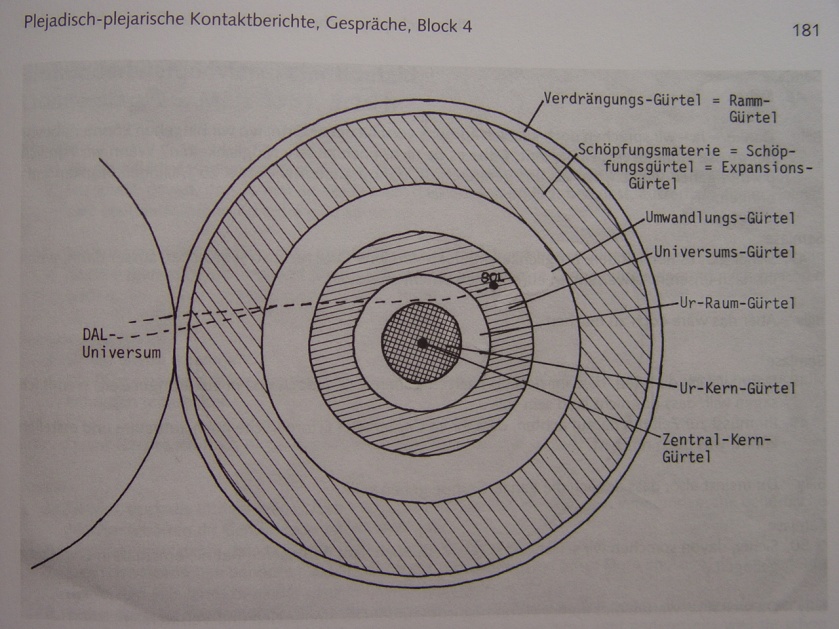 Name:born on:died on:son of:HenochFeb. 3, 9308 BCJan. 1, 8942 BCKretan of the PlejarenJeremiaFeb. 9, 662 BCSep. 3, 580 BCthe High-priest Hilkis (Hilkias) at AnathothJesaiaFeb. 7, 772 BCMay 5, 690 BCAmoz at SidonEliaFeb. 5, 891 BCJune 4, 780 BCJosias at Gilad (Gilead) Tisbitia165. 17,718 Earth human beings currently stand in impulse-telepathic connection with extraterrestrial life forms of the most diverse kinds – but they are completely unaware of this.166. 392 Earth human beings had involuntary or purely accidental, one-time contact with extraterrestrial life forms since the year 9 B.C.167. These contacts are of no importance, for they weren’t connected with any tasks.168. Only very few exceptions, 31 of these, are or were of slight importance in the public life.169. 173 of the 17,718 contact persons have a half-important significance in the fulfillment of certain tasks in reference to the enlightenment with respect to their sightings.170. A small number of these 173 Earth human beings was and is known to the world public as visual contactees.171. 24 of the 17,718 contact persons had a greater significance in the fulfillment of certain tasks.172. Of these 24, however, only very few were known as contact persons, and all of them are already separated from your world.173. 1 of the 17,718 contact persons is of sole, utmost importance in the fulfillment of a prophethood.174. 723 Earth human beings are contact persons of the Giza Intelligences.175. These, however, are not counted among the real contact persons.176. 27 of these 723 Giza contact persons have come to the public worldwide.177. At present, 36 Earth human beings fraudulently call themselves UFO contact persons, even though they never had contacts to record.178. 7 of these 36 fraudulent Earth human beings have become known worldwide as very important “contact persons” by their fraudulent reports.179. 29 of these 36 fraudulent Earth human beings have likewise become known worldwide by their fraudulent reports, but with much less significance than the first seven.180. This is the most exact information that I can give you at the moment and that corresponds to the present conditions.57. A full-grown coniferous tree of the fir kind produces a quantity of oxygen every 24 hours that is needed for 12 adult human beings to live and breathe.58. For the second question, if you make a comparison with an oak tree of 100 years of age, then 2,563 young trees of the same kind are needed to produce as much oxygen as the full-grown tree.MenWomenAries2421Taurus2926Gemini3027Cancer2623Leo2320Virgo2522Libra2219Scorpio3229Sagittarius2118Capricorn2724Aquarius2825Pisces3128Semjase:39. The productions represent an astrological calendar as well as an astrological garden.40. At an earlier time, when these grounds were still operating and were used astrologically, the enormous signs were surrounded by gardens, out of which the astrological signs protruded like parkways, etc.41. They were made by human beings of Earth, and indeed, without any influence from extraterrestrial intelligences.Contact 125:  A bunch of names listed that were common 14k years ago, the language of which are Lyran and Vegan in nature.Contact 127:  There is an acid-matter substance in the brain that causes us to age.  It is called Lekatron by the Plejarens.Contact 134:  Popes Pius XI (from 1922-39) and Pius XII (1939-58) both worked in concert with Hitler during WWII and accepted the Holocaust and lots of murders (Ptaah, vv 160s).  Same for Stalin – they both worked with him as well.Contact 136:  The Jews were originally a large mass of people who came together and were known as Hebraons (gypsies).  They were basically evil and exalted themselves as a “chosen” race by God, only to get power and worldly domination.  The descendants are modern-day Israelis and, along w/ certain groups in the USA (i.e. secret service and military), are still pretty evil and power-hungry (Semjase vv 102 onward).  VV 170 – Catholicism has created murders even in other solar systems as ETs arriving in Rome who were converted carried this faith back to their home planets, leading to religious wars there and even the destruction of entire solar systems!